проектВведениеСтратегия социально-экономического развития Благовещенского муниципального округа Амурской области на период до 2030 года (далее – Стратегия до 2030 года) разработана в соответствии    с    Федеральным    законом    от    28.06.2014    №    172-ФЗ «О стратегическом планировании в Российской Федерации», Уставом Благовещенского муниципального округа, принятым решением Совета народных депутатов Благовещенского муниципального округа  от 24.11.2022 № 64, постановлением администрации Благовещенского муниципального округа от 06.03.2023 № 466 «Об утверждении порядка разработки и корректировки стратегии социально-экономического развития Благовещенского муниципального округа Амурской области». Стратегия до 2030 года является базовым документом, определяющим приоритеты, цели и задачи долгосрочного развития Благовещенского муниципального округа Амурской области. Данный документ направлен на развитие человеческого капитала, развитие экономики территории, развитие городской среды и повышение экологической безопасности.Стратегия до 2030 года разработана с учетом положений:- распоряжения       Правительства       Российской        Федерации от 13.02.2019 № 207-р «Об утверждении Стратегии пространственного развития Российской Федерации на период до 2025 года»;- постановления      Правительства       Амурской области от 24.04.2023 № 381 «Об утверждении стратегии социально- экономического развития Амурской области на период до 2035 года».В процессе разработки Стратегии до 2030 года проект на постоянной основе рассматривался на заседаниях рабочей группы по разработке проекта стратегии социально-экономического развития Благовещенского муниципального округа на период до 2030 года. Стратегия содержит:- анализ	социально-экономического	положения муниципального округа;- анализ конкурентных преимуществ, сильных и слабых сторон муниципального округа;- приоритетные стратегические направления развития муниципального округа;- механизмы реализации стратегии;- целевые показатели социально-экономического развития Благовещенского муниципального округа на период до 2030 года;- перечень ключевых мероприятий (инвестиционных проектов) в сфере экономики, направленных на развитие Благовещенского муниципального округа до 2030 года (приложение 1);- перечень мероприятий (инвестиционных проектов), направленных на развитие инфраструктуры Благовещенского муниципального округа до 2030 года (приложение 2)- специализации Благовещенского муниципального округа в соответствии со Стратегией социально-экономического развития Амурской области на период до 2035 года, утвержденной постановлением Правительства Амурской области от 24.04.2023 № 381 (приложение 3).Раздел	1.	Анализ	социально-экономического положения Благовещенского муниципального округаI.Общие положенияГеографическое и геополитическое положениеБлаговещенский муниципальный округ образован в 1937 году, расположен в юго-западной части Амурской области, в средней части Амурско-Зейской равнины, в пригороде города Благовещенск.  Граничит на севере со Свободненским районом, на юго-востоке с Тамбовским муниципальным округом. Восточная граница проходит по реке Зee с Белогорским, Серышевским, Ивановским муниципальными округами, западная граница совпадает с международной границей России и проходит по реке Амур. Территория муниципального округа делится рекой Зеей на Юго-Восточную пониженную и Северо-Западную возвышенную равнины. Вдоль реки Зея тянется заболоченная пойменная терраса, пригодная в основном, для сенокосных угодий.  Почвы луговые, черноземные, бурые лесные, в поймах рек - пойменные.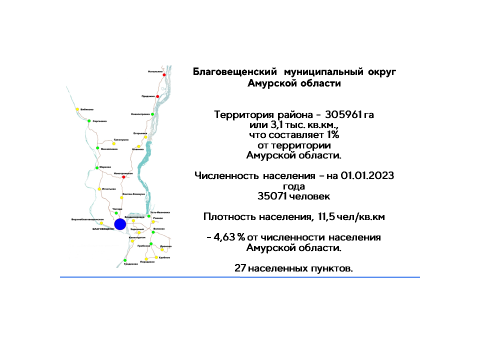 Административно-территориальное делениеАдминистративным      центром       Благовещенского муниципального округа является г. Благовещенск. На 01.01.2023 в    состав    Благовещенского муниципального округа    входит    27   населенных пункта. Численность населения на 01.01.2023 – 35071 человек.Минерально-сырьевые ресурсыНа территории муниципального округа известны более 100 объектов, известных в ранге проявлений и месторождений. Разнообразен генезис этих проявлений. Известны проявления и месторождения гидротермального, осадочного и магматического генезиса в следующих видах: а) металлических - железа; б) неметаллических - строительных камней, глин, гравийно-песчаных, песка, поделочно-ювелирных камней, фосфоритов, минеральных красок; в) горючие — уголь (бурый и каменный), лигниты.К проявлениям полезных ископаемых отнесены «природные скопления минерального вещества, которое почти удовлетворяет по качеству кондиционным требованиям, но в количественном отношении не может считаться предметом разработки в данных экономических условиях. В итоге дальнейшей разведки или при снижении кондиционных требований, проявление может перейти в категорию месторождений». В качестве месторождений выступают природные объекты, в которых «скопление полезного ископаемого в количественном и качественном отношении может быть предметом промышленной разработки при данном состоянии техники и в данных экономических условиях».Полезные ископаемые: золото (рассыпное), железо, марганец, фосфор, граниты и гранодиориты, глины, гравийно-галечниковые и пески, диатомиты, камни поделочно-ювелирные, каолин, минеральные краски, т.е. природные пигменты (охры, желтый сурик, киноварь, мумие, мел, ляпис-лазурь и др.), торф, сапропели, уголь.Реестр месторождений полезных ископаемых на территории муниципального округа в разрезе населенных пунктов.Водные ресурсыПо территории муниципального округа протекают транзитные реки — Амур, протяженностью  и Зея протяженностью , кроме этого на территории муниципального округа 5 рек, длиной более , общей протяженностью  и 48 рек, длиной менее , общей протяженностью .   Реки — Амур с притоками Гуран, Манчьжурка, Грязнушка, Симониха и Зея с притоками Безымянка и Прядченка. На территории  муниципального округа сосредоточено 239 озер, с общей площадью зеркала  2. Аграрно-климатические условияМуниципальный округ обладает большим потенциалом сельскохозяйственных земель. Общая площадь сельскохозяйственных угодий составляет 87241 га, в том   числе пашня 63188 га. Благоприятные климатические условия позволяют выращивать зерновые и зернобобовые культуры, сою, кукурузу, картофель и овощи. Климат континентальный. Зима холодная (средняя температура января -24,7о) лето жаркое (средняя температура июля +21,7о). Вегетационный период I68 дней, безморозных дней I42. Годовое количество осадков 470-500 мм, из которых 70% выпадает летом, и около 8% зимой. Мощность снегового покрова не превышает 20 см.Лесные ресурсыПлощадь земель лесного фонда региона составляет 73471 га.  (24 % от общей площади Благовещенского муниципального округа). Территория муниципального округа принадлежит к зоне, широколиственных лесов; на водоразделах - дубовые остепненные, на высоких террасах-дубово-черноберезовые леса. Растут: береза, тополь, сосна, осина, боярышник, степные травы.Транспортная системаВ связи с расположением в районе села Кани-Курган трансграничного моста «Благовещенск-Хэйхэ» и транспортного логистического терминала «Кани-Курган» Благовещенский муниципальный округ является транспортным транзитным центром   РФ и КНР.  Протяженность автомобильных дорог общего пользования местного значения, относящихся к собственности муниципального округа, составляет 570,3 км.  Из них не отвечает нормативным требованиям 62,3 %.  	Позиции Благовещенского муниципального округа среди муниципальных образований Амурской областиЦель позиционирования среди муниципальных образований области – выявление ключевых характеристик муниципального образования, указывающих на территориальную особенность. Благовещенский муниципальный округ является ведущим по следующему набору показателей.Таблица 1 – Перечень ведущих показателей для Благовещенского муниципального округаII. Оценка достигнутых целей социально-экономического развития Благовещенского муниципального округа,утвержденных стратегией социально-экономического развитияБлаговещенского района до 2025 годаСтратегия социально-экономического развития Благовещенского района до 2025 года (далее – Стратегия до 2025 года) утверждена постановлением администрации Благовещенского района от 26.01.2012 № 111.Анализ реализации Стратегии до 2025 года показал, что при «горизонте»                                             ее планирования до 2025 года, основные отраслевые мероприятия, направленные на развитие региональной экономики, к 2020 году практически выполнены в полном объеме.Исходя из оценки степени достижения плановых показателей Стратегии                                                       до 2025 года следует вывод о том, что планируемые Стратегией до 2025 года значения экономических показателей, в основном, достигнуты. В рамках Стратегии до 2025 года реализовано 80 % планируемых  основных показателей развития территории.Таблица 2 – Показатели Стратегии до 2025 года, достигнутые с превышениемПри этом отмечено недостижение значений показателей, которые характеризуют численность занятых в экономике района населения. Таблица 3 – Показатели Стратегии до 2025 года, по которым не достигнуты планируемые значения. Полученному эффекту от реализации Стратегии до 2025 года и практическому выполнению ее мероприятий способствовали:развитие строительной отрасли, специализирующейся на жилищном строительстве, благодаря благоприятному расположению территории в непосредственной близости от областного центра;увеличивающимся объемам капитальных вложений в объекты дорожного хозяйства, жилищно-коммунальной и социальной инфраструктуры области.высокая эффективность реализации мероприятий, предусматривающих инвестиции в создаваемые или реконструируемые агропромышленные предприятия.           В связи с тем, что большинство целевых значений показателей, утвержденных Стратегией до 2025 года, достигнуты и Стратегия                                                       до 2025 год не учитывает сложившиеся экономические условия, реализацию новых механизмов и инструментов для  комплексного социально-экономического развития региона - данный документ, в настоящее время, не является актуальным и                         не способствует ускоренному социально-экономическому развитию Благовещенского муниципального округа, необходима разработка новой Стратегии социально-экономического развития Благовещенского муниципального округа на период  до 2030 года.СОЦИАЛЬНОЕ РАЗВИТИЕ          3.1.1. Население Благовещенского муниципального округаЧисленность населения Благовещенского муниципального округа ежегодно увеличивается. На конец 2020 года она составила 28102 человек (в 2010 году ‒ 19635 человек). Плотность населения – 9,5 чел./км2. Таблица 4. Численность   населения Благовещенского муниципального круга в разрезе населенных пунктов.С 2010 года с учетом итогов Всероссийской переписи населения 2020 года численность населения муниципального округа выросло на 15436 человек, или на 178,61 % (в среднем за год ‒ 1286 человек), что обусловлено в первую очередь миграционным притоком населения за счет интенсивного строительства жилья в селе Чигири. ДемографияС 2010 год по 2018 год на территории Благовещенского района наблюдался  незначительный естественный прирост населения от 11 до 109  человек в год, в то же время в связи с пандемией демографические показатели ухудшились, максимальная убыль наблюдалась в 2021 году и составила – 116 человек, по итогам 2022 года показатели значительно улучшились, естественная убыль составила – 17  человек.   Рождаемость   населения   сократилась   с   13,85    в    2010    году    до                                                                    9,93 родившихся на 1 тыс. человек населения в 2020 году, причина ‒ демографический спад 90-х годов и, как следствие, снижение численности женщин детородного возраста.С 2010 по 2018 годы коэффициент смертности снизился с 12,98 до 9,98 умерших на 1 тыс. человек населения, с 2019 по 2020 годы увеличился с 11,46 до 13,02 умерших на 1 тыс. человек населения. МиграцияЗа период с 2010 по 2020 годы в результате миграционного притока численность населения выросла на 8863 человека. Ежегодный миграционный прирост населения составляет от 330 человек в 2010 году до 885 человек в 2022 году, в то де время миграционный прирост населения в 2014 и 2015 годах составлял – 1248 и 1284 человека соответственно.Рынок труда и трудовые ресурсыТрудоспособное население в 2020 году составило 16630 человек (в 2010 году – 12126 человек), или 137,14 % к 2010 году. За период с 2010 по 2020 годы доля трудоспособного населения снизилась с 61,75 % до 57,14 %. Снижение количества трудоспособного населения происходит по причине старения населения.Наибольшее количество занятых в экономике наблюдалось с 2016 по 2018 годы – от 7,16 до 7,8 тыс. человек соответственно, что связано с реализацией на территории района крупных инвестиционных проектов по строительству автодорожного моста через реку Амур в районе Благовещенск (РФ) - Хэйхэ (КНР), газопровода "Сила Сибири". С 2019 года значения показателей постоянно снижались и к 2020 году численность занятых в экономике района достигла 4996 человек, численность рабочей силы составила 16630 человек.Уровень зарегистрированной безработицы с 2010 года колебался от 3,2 % до 3,7 % в 2020 году. Доля занятых в сфере малого предпринимательств составляет 65,02 % от занятых в районе.  Наибольшая часть работающих занято в сельском хозяйстве и сфере услуг. Уровень жизни населенияС 2010 года среднемесячная заработная плата, начисленная работникам предприятий и организаций Благовещенского района, ежегодно росла и в 2020 году  сложилась в размере 46382,8 рублей, что в 3,3 раза больше 2010 года (13968 тыс. рублей).3.1.2. ОбразованиеПо состоянию на конец 2020 система образования Благовещенского района включала в себя 16 образовательных организаций, из них: 10 общеобразовательных организаций  (9 СОШ и 1 ООШ);1 организация дополнительного образования детей;5 дошкольных образовательных организаций, 8 групп полного дня для детей дошкольного возраста при общеобразовательных организациях:  по 2 группы в МОБУ Новопетровская СОШ, МАОУ Сергеевская СОШ, МОБУ Михайловская СОШ, МОБУ Гродековская СОШ.            Частный детский сад «Сёмушка» (ИП Коновалова Е.П.), частный детский сад «Лесная Сказка» (ИП Торшина М.С.)Всего детей в образовательных организациях района – 3490, в том числе: в общеобразовательных организациях  –  2866 в дошкольных образовательных организациях, группах полного дня и группах в частных детских садах – 624. Дошкольное образованиеВ 5 дошкольных образовательных учреждениях района (с.Чигири, с.Марково, с.Усть-Ивановка, с.Волково, с.Грибское) и 8 дошкольных группах общеобразовательных учреждений (с.Сергеевка, с.Михайловка, с.Гродеково, с.Новопетровка) получают дошкольное образование 564  воспитанника. В декабре 2019 года было открыто новое здание детского сада в с.Усть-Ивановка. Здание построено в рамках реализации национального проекта «Демография», регионального проекта "Содействие занятости женщин - создание условий дошкольного образования для детей в возрасте до трех лет". «Реализация мероприятий по созданию дополнительных мест для детей в возрасте от 2 месяцев до 3 лет в образовательных организациях, осуществляющих образовательную деятельность по образовательным программам дошкольного образования». Строительство детского сада в с. Усть-Ивановка началось в ноябре 2018 года.Здание детского дошкольного образовательного учреждения общей площадью 2146,4 кв.м, оборудованное мебелью, технологическим и инженерным оборудованием, инвентарем, готовое к использованию дошкольной образовательной организацией. Соответствует всем требованиям. Вместимость детского сада –120 мест, в том числе – 60 мест – для детей раннего возраста, 60 мест – для детей в возрасте от 3 до 8 лет. Предусмотрено 6 групп, в том числе: на первом этаже -3 группы для детей раннего возраста (от 1 года до 3лет); на втором этаже -3 группы для детей среднего и старшего дошкольного возраста, в каждой группе: изолированные, автономные помещения, используемые только для одной группы.Общеобразовательные организации района оказывают бесплатную образовательную услугу – подготовка к школе детей, не посещающих детский сад.Охват дошкольным образованием составляет 64%. Актуальный спрос на места в детские сады района для детей в возрасте от 3 до 7 лет отсутствует. По данным единой информационной системы приема электронных заявлений в очереди на предоставление мест в дошкольные образовательные организации по состоянию на 20.08.2020 состояло 210 детей в возрасте от 0 до 3 лет и 76 детей старше 3-х лет (отложенный спрос).Средняя посещаемость 75%. Размер родительской платы составляет 150 рублей. Дополнительное образованиеВ районе одно учреждение дополнительного образования – МБУ ДО  Детско-юношеская спортивная школа Благовещенского района. Количество воспитанников - 428.  Реализуются  программы  по  следующим видам спорта: гандбол,  волейбол, футбол, лапта, спортивное  ориентирование, кикбоксинг, настольный  теннис, лыжные гонки.  Программы дополнительного образования реализуются общеобразовательными учреждениями. На базе школ организована работа 108 кружков и секций по следующим направлениям:художественно-эстетическое – 31, военно-патриотическе – 5, спортивно-оздоровительное – 23, туристско-краеведческое-7,естественно-научное-24, техническое-4, социально-педагогическое-14.  У обучающихся есть возможность выбора занятий по интересам для развития творческих способностей. Руководители кружков и секций работают в своих предметных областях, поэтому все педагоги доп. образования проходят своевременную курсовую подготовку в соответствии с планом.В МОБУ Новотроицкой ООШ функционирует ВПК «Русь», созданный в 2002 г. Ежегодно курсанты военно-патриотического клуба принимают участие в областных слетах «Патриоты России», «Равнение на Победу».Всего дополнительным образованием охвачено 2608  обучающихся.Общее образованиеВ систему общего образования Благовещенского района входят 10 общеобразовательных организаций:1 основная общеобразовательная школа;9 средних общеобразовательных школ, в том числе 1 – с углубленным изучением отдельных предметов.  По состоянию на 01.08.2020 в общеобразовательных учреждениях по программам  общего образования обучалось  2866 учащихся.Средняя наполняемость классов по району составляет 16,8.В МАОУ Сергеевской СОШ, МОБУ Михайловской СОШ осуществляется профессиональная подготовка обучающихся по профессии «Тракторист-машинист сельскохозяйственного производства категорий В, С, Е, D, F». Выпускники 11 класса сдают квалификационный экзамен представителям Гостехнадзора. За 2018, 2019, 2020 годы подготовлено 24 человека, из них 10 обучающихся и 14 человек взрослого населения.  В МАОУ Сергеевской СОШ, МОБУ Михайловской СОШ организована работа учебно-производственных бригад, в которых заняты обучающиеся 8-10 классов (48 чел.). В 2016 году команда УПБ «Рассвет» МАОУ Сергеевской СОШ получила диплом I  степени в XI областном слёте ученических производственных бригад. В июне 2017 года команда УПБ «Рассвет» МАОУ Сергеевской СОШ примет участие в Краевом слете ученических производственных бригад Забайкальского края  в г.Чита. 2019 году в г.Барнаул Алтайского края принимали участие в Всероссийском слете агроэкологических объединений обучающихся «Агростарт», заняли 3 место. МАОУ Сергеевская СОШ является районным ресурсным центром «Агрошкола». В рамках «Агрошколы» налажено сетевое взаимодействие между общеобразовательными учреждениями района.   В школе разработана образовательная программа (путем интеграции учебных предметов с сельскохозяйственным трудом), направленная на воспитание и обучение личности, умеющей грамотно работать на земле, уважающей сельскохозяйственный труд. МОБУ Гродековская СОШ является ресурсным центром «Сельская школа - территория культуры питания». МАОУ Волковская СОШ  - ресурсный центр по краеведению.МАОУ Чигиринская СОШ - ресурсный центр дистанционного обучения.На базе МАОУ Грибская СОШ в 2019 году создан центр гуманитарного и цифрового профилей «Точка роста» (реализация национального проекта «Образование»).В 2020 году на базе МАОУ Усть-Ивановской СОШ, МАОУ Сергеевской СОШ  созданы еще два центра «Точки роста».Подвоз обучающихсяВ 8 школ осуществляется подвоз 568 детей из 16 сел района по 18 маршрутам. Перевозки школьников осуществляются 14 автобусами. Общая протяженность школьных маршрутов 550,5 км, все дороги IV категории.Организация питания школьниковВо всех школах района работают столовые.Горячим питанием охвачено 2694 обучающихся (94%)Средняя стоимость питания 1 обучающегося в день составляет 45 руб., средняя стоимость питания 1 обучающегося льготной категории в день – 14,4 руб. Все обучающиеся начальной школы получали  бесплатный завтрак в размере 25 руб., 92 обучающихся с ОВЗ были обеспечены бесплатным питанием.  На сегодняшний день ведется работа по модернизации пищеблоков, согласно Указу Президента.Организация медицинского обслуживанияМедицинское обслуживание обучающихся осуществляется на основании договоров, заключенных между образовательными организациями и учреждениями здравоохранения. Договоры имеются во всех образовательных организациях.Из 16 образовательных организаций района медицинские кабинеты оборудованы в 14 организациях. Медицинские кабинеты соответствуют требованиям законодательства, учреждениями здравоохранения, получены бессрочные лицензии на медицинскую деятельность по адресам данных образовательных организаций (медицинские кабинеты пролицензированы).  Отсутствует медицинский кабинет в МДОАУ Волковском детском саду (образовательная организация расположена в приспособленном помещении), медицинское обслуживание воспитанников осуществляется в рядом расположенных медицинских учреждениях.Обеспеченность педагогическими кадрамиКадровое обеспечение общего образованияКоличество педагогов – 212, из них 186 педагогов имеют высшее образование, 26 – среднее профессиональное.Имеет квалификационные категории – 133 педагога (62,7%), в том числе высшую – 52 (24,5%), первую – 81 (38,2%); кроме того, аттестованы на соответствие занимаемой должности – 49 педагогов (23%). 23 педагога награждены нагрудным знаком «Почетный работник общего образования», 9 человек – почетным званием «Заслуженный учитель Российской Федерации», 70 человек награждены грамотой Министерства образования и науки Российской Федерации, 11 педагогов награждены почетной грамотой губернатора Амурской области, 10 педагогов имеют звание «Почетный учитель Благовещенского района».Тринадцать педагогов являются победителями приоритетного национального проекта «Образование».Остродефицитных вакансий в районе нет.Кадровое обеспечение дошкольного образования.Всего педагогических работников	– 44. Имеет квалификационные категории – 21 педагог (47,5%), в том числе высшую – 2 (4,5%), первую – 19 (43%). Аттестованы на соответствие занимаемой должности – 9 педагогов (20,4%).  Кадровое обеспечение дополнительного образованияКадровый состав: 1 руководитель, методист – 1, тренеры-преподаватели –  5, из них имеют высшую квалификационную категорию – 3 педагога (25%); первую категорию – 5 (41,6%). По программе «Земский учитель» в школах района (Чигири, Марково) работало два педагога. Договоры с педагогами заключены, жильем обеспечены.Развитие образования с 2020 по 2030 годы   По состоянию на 2023 год. Система образования Благовещенского муниципального округа включает в себя 19 образовательных организаций, из них: 10 общеобразовательных организаций (9 СОШ и 1 ООШ);2 организации дополнительного образования детей;7 дошкольных образовательных организаций из них один частный детский сад, 8 групп полного дня для детей дошкольного возраста при общеобразовательных организациях. Охват дошкольным образованием составляет – 96%. 	В июне 2022 года в селе Чигири введено новое здание  дошкольного учреждения на 120 мест, что решило проблему очереди в дошкольные учреждения.Общее количество обучающихся в образовательных организациях округа – 3766 человек, из них: в общеобразовательных организациях – 3021, в дошкольных образовательных организациях, группах полного дня и в частных детских садах – 745. По национальному проекту «Образование» функционируют 5 Центров образования «Точка роста». В сентябре 2023 года будет открыт еще один Центр «Точка роста» на базе МАОУ Чигиринской СОШ. В 2024 году планируется создание еще двух Центров образования на базе  МАОУ Михайловской СОШ, МАОУ Волковской СОШ.В перечень объектов, подлежащих модернизации в 2023 году вошли следующие общеобразовательные организации мероприятия:капитальный ремонт МАОУ Усть-Ивановской СОШ на общую              сумму 66 641 472,80 рублей;разработка ПСД на капитальный ремонт МАОУ Новопетровской СОШ на общую сумму 1 954 399, 00 рублей;до 2030 года планируется отремонтировать еще два общеобразовательные организации МАОУ Чигиринскую СОШ, МАОУ Новотроицкую ООШ.В 2023 году началось строительство школы на 528 мест в с.Чигири.Увеличение численности населения на территории округа обуславливает необходимость в обеспечении образовательными учреждениями подрастающего поколения. Строительство школы на 1500 мест в с.Чигири.Строительство двух зданий детских садов: на 120 мест в с.Волково,          на 340 мест в с.Чигири.3.1.3. КультураСеть учреждений культуры включает в себя 21 культурно-досуговое учреждений. Уровень обеспеченности клубами в районе 96%.В домах культуры для населения действуют 204 клубных формирования различной направленности, в которых занимаются- 3241 человек.Учреждениями культуры досугового типа в 2022 году было проведено 4855 массовых мероприятия, посещаемость составила 16 316. В 2020 году число посетителей 109 629 человек, что составляет 379 %.В семи селах округа отсутствуют стационарные объекты культуры. Услуги в сфере культуры обеспечивает Автоклуб. Для повышения качества предоставляемых услуг и повышения количества посещения объектов культуры к сети Интернет подключены 19 культурно-досуговых учреждения. По результатам конкурсного отбора в 2022 году Грибский центр досуга  стал получателем субсидии на 122,0 тыс.рублей на улучшение материально- технической базы. В рамках партийного проекта «Местный дом культуры» в 2022 году улучшена материально-техническая база в Сергеевском Доме культуры на общую сумму 3,3 млн.руб.Разработана проектно-сметная документация и получено положительное заключение гос.экспертизы на строительство дома культуры в с.Новотроицкое на 150 мест.В 2023 году в Грибском доме культуры ведется ремонт музейных комнат, коридора и холла на 2 этаже, закупается современное оборудование. Общая стоимость 4,2 млн.рублей.В сфере культуры занято 86 человек. Число вакантных ставок в учреждениях культуры- 9,75 единиц, прежде всего требуются аккомпаниаторы, хормейстеры, инструктора по спорту, руководитель театрального коллектива.Сдерживающими факторами развития сферы культуры являются: - дополнительная потребность в работниках культурно-досуговых учреждениях;- отток населения с некоторых сельских поселениях;- необходимость капитального ремонта объектов.3.1.4. Библиотечная деятельность.Библиотечная сеть Благовещенского муниципального округа представлена 14 библиотеками. Уровень обеспеченности библиотеками составляет 79 %.Центральная библиотека с. Чигири – 4 сотрудника: директор, ведущий методист, главный библиотекарь комплектования и обработки фондов и главный библиотекарь обслуживания пользователей.13 библиотек-филиалов: Усть-Ивановка, Новопетровка, Натальино, Марково, Михайловка, Сергеевка, Грибское, Волково, Гродеково по одному сотруднику на ставку - ведущие библиотекари. Новотроицкое, Игнатьево, Верхнеблаговещенское, Грязнушка – по одному сотруднику на 0,5 ставки - ведущие библиотекари.В 2019 году решением методического совета «Межпоселенческой центральной библиотеки» было принято решение об участии в конкурсе библиотеки-филиала с. Грибское. Библиотека была признана победителем. На выделенные средства была приобретена мебель: стеллажи - 4, пуфики - 9, столы.В 2020 году решением методического совета «Межпоселенческой центральной библиотеки» было принято решение об участии в конкурсе библиотеки-филиала с. Усть-Ивановка. Библиотека была признана победителем. На выделенные средства была приобретена мебель: два стеллажа, 1 стол, 9 пуфиков.В 2021 году решением методического совета «Межпоселенческой центральной библиотеки» было принято решение об участии в конкурсе библиотеки-филиала с. Натальино. Библиотека была признана победителем. На выделенные средства была приобретена мебель: 1 стеллаж, 2 стола, 4 пуфика.В 2022 году решением методического совета «Межпоселенческой центральной библиотеки» было принято решение об участии в конкурсе библиотеки-филиала с.Сергеевка. Библиотека-филиал с.Сергеевка стала победителем в конкурсе «Лучшее учреждение культуры» и получила субсидию в размере 122 тысяч рублей на улучшение материально-технической базы. На выделенные средства была приобретена мебель: шкаф-стеллаж 4 секции; выставочный стенд; подставка под каталоги.С 2019 года среди библиотек района проводится конкурс «Лучшая библиотека». Победителям вручается вымпел «Лучшая библиотека года…» и переходящий кубок «Сова». Победители: 2019 – Грибское; 2020 – Усть-Ивановка; 2021 – Натальино; 2022 – Сергеевка.В 2021 году в библиотеке с. Сергеевка за счет собственных средств был произведен косметический ремонт: штукатурка и побелка стен. В 2022 году ремонт веранды библиотеки с. Усть-Ивановки, обшивка сайдингом).В 2023 году библиотека-филиал с.Грибское победила в конкурсе по национальному проекту «Культура» и стала модельной библиотекой. Полученная субсидия в размере 5 млн. руб. была израсходована на приобретение современного оборудования, мебель, книги, ремонт.  В результате реализованных мероприятий число посещений библиотек с 2010г. по 2022г. увеличилось на 2514;  2010г. – 46540; 2022г. – 49054.Число пользователей: 2010г.  -  6478; 2022г. – 6493.Число документовыдач: 2010г.  - 12074; 2022г. – 132041.Массовые мероприятия проведено: 2010г.  -  875; 2022г. – 1221.Фонд: 2010г. – 93253 экз., 2022г. – 78882 экз.Уменьшение количества новых поступлений связано с уменьшением финансирования на приобретение книг из местного бюджета и увеличением цен на подписные издания.  Произошло большое списание в центральной библиотеке в 2020 году из-за подтопления грунтовыми водами. Подписными изданиями обеспечены все библиотеки системы. Интернет подключен по связи Мегафон в 2014 году всего - 14 библиотек. 2017 году подключение по связи МТС, высокоскоростной 10 библиотек. 3 библиотеки остались на связи Мегафон (библиотеки находятся в зданиях администрации: Волково, Новотроицкое: Грязнушка отсутствует связь МТС).3.1.5. Физическая культура и спорт. Развитию различных видов спорта, способствовало увеличению числа спортивных сооружений. Большую часть спортивных сооружений составляют сооружения открытого типа, количество которых увеличилось с 24 единиц в 2010 году до 31 единицы в 2020 году. К 2020 году привлечено к систематическим занятиям физической культурой и спортом 37,6% жителей Благовещенского района, в 2010 году систематически занимающихся спортом составляло 12%.В округе действует Спортивная школа, число воспитанников составляет- 258 человек. С 2010 года в Спортивной школе сделан капитальный ремонт (замена полов, освещения, отопления и крыши).В сфере физической культуре и спорта работало 13 штатных инструкторов по спорту, которыми организована работа 28 спортивных секций, в которых занимаются 815 человек.В 2022 году число жителей регулярно занимающихся физической культурой и спортом на территории Благовещенского муниципального округа составляет 12436 человек, 44,3 % от общей численности населения в возрасте от 3 до 79 лет.До 2030 года число систематически занимающихся физической культурой и спортом составит 70 %. Для устранения сдерживающих факторов в сфере физической культуры и спорта необходимо:- ремонт и реконструкция спортивных объектов;- увеличение доли спортивных сооружений доступных для населения округа;- закрытие кадровой потребности в физкультурных работниках.3.1.6. Развитие гражданского общества и молодежная политика.На территории Благовещенского муниципального округа осуществляет волонтерскую деятельность 6 добровольческих объединений и 1 некоммерческая организация. В 2022 году доля граждан занимающихся волонтерской деятельность составила 58% от общей численности населения района.В 2018 году на территории был проведен добровольческий форум «Я- волонтер!». В котором приняло участие 120 активистов, учащихся школ района.В 2019- 2022 году волонтеры и добровольцы принимают активное участие в кустовых и областных форумах и семинарах. В Благовещенском муниципальном округе волонтерская деятельность осуществляется по направлениям:- культурное волонтерство - оказание помощи в организации и проведении культурных мероприятий в учреждениях культуры;- экологическое волонтерство - уборка территорий своих сел от мусора, озеленение (посадка деревьев, цветов);- волонтеры Победы- участие и помощь в акциях посвященных Дню победы;- краеведческое направление- сбор и систематизация архивных материалов, в том числе фотоматериалов об истории родного края, своей малой Родины и людях, проживающих в районе.В 2019 году для поддержки и дополнительного стимулирования молодежи принимающих активное участие в основных направлениях молодежной политики Постановлением администрации Благовещенского района было утверждено положение о ежегодной премии главы Благовещенского района за вклад в реализацию молодежной политики на территории района. Факторы, сдерживающие развитие гражданского общества и молодежной политики:-отсутствие достаточного финансирования мероприятий молодежной политики;- отсутствие окружного социокультурного центра для молодежи;- низкая социальная активность молодежи.Качество инфраструктуры жизнеобеспечения, общественная безопасность3.2.1. Инженерная инфраструктура и жилищно-коммунальное хозяйство3.2.1.1. Качество инфраструктуры жизнеобеспечения3.2.1.2. Инженерная инфраструктура и жилищно- коммунальное хозяйствоУслуги по обеспечению тепло,-водоснабжения  в Благовещенском муниципальном округе в 2020 году предоставляли 10  ресурсоснабжающих  организаций, в 2010 году   8 организаций.На обслуживании   в 2020 году 13 котельных с установленной мощностью 57,1 Гкал/час (в т.ч. 1 ведомственная), в 2010 году 14 котельных с установленной мощностью 51,18 Гкал/час. (в т.ч. 1 ведомственная). Уровень износа оборудования котельных снизился на 21,6 %.Протяженность   тепловых сетей в 2020 году составляло 40343,0 метра, нуждающихся в замене 11359,1 в 2010 году протяженность сетей составляла 28694,2 м. нуждающихся в замене 3653,4 м. В результате того, что не в достаточном  объеме  производится ежегодно замена сетей, увеличение ветхих сетей в сравнении с 2010 г. составляет 68%.Протяженность   водопроводных сетей в 2020 году составляла 42244,0 метра, нуждающихся в замене 6207,0 м.  в 2010 году протяженность сетей составляла 33895,8 м., нуждающиеся в замене 3893,0 м.  В результате того, что не в достаточном  объеме  производится ежегодно замена сетей, увеличение ветхих сетей в сравнении с 2010 г. составляет 63%.Протяженность   канализационных сетей в 2020 году составляла 14680,0 метра, в том числе нуждающиеся в замене 5873,0 м в 2010 году протяженность сетей 14680,0 м., в том числе нуждающиеся в замене 5749,0 м., практически износ сетей оставался на одном уровне.Деятельность в сфере управления (содержания) общего имущества собственников многоквартирных домов осуществляли в 2020 году 21 организация в 156 многоквартирных домах, в 2010 году организаций в 67 многоквартирных домов.3.2.1.3 Повышению качества жилищных условий способствовал комплекс мероприятий по переселению граждан из аварийного жилищного фонда, проведение мероприятий в рамках муниципальной программы «Модернизация, реконструкция и капитальный ремонт объектов коммунальной инфраструктуры, энергосбережение и повышение энергетической эффективности, строительства жилья с применением инновационных технологий различных классов эффективности. За период с 2010 – 2020 г.г. по программе модернизации за счет консолидированного бюджета Амурской области и Благовещенского района   выполнены следующие мероприятия на сумму: 93000387,16 руб.  (т.ч. ЧС 2013 года 17655398,4 рублей). Заменено 14 котлов, что позволило снизить удельную величину потребления тепловой энергии с 0,31 Гкал/кв.м.  площади до 0,24 Гкал/кв.м., заменены емкости на водонапорных башнях в количестве 4 ед.           С 2011 по 2022 год из ветхого и аварийного жилья, с использованием федеральных программ было переселено 1211 граждан, в жилые помещения общей площадью 39963 м2.           3.2.2. БлагоустройствоНа территории Благовещенского муниципального округа с 2019 года деятельность по обращению с твердыми коммунальными отходами осуществляет региональный оператор ООО «Полигон».В рамках обеспечения услуг по сбору, транспортировке и утилизации твердых коммунальных отходов, администрацией Благовещенского муниципального округа в период с 2019 по 2021 года на территории района установлено 390 контейнерных площадок, 777 контейнеров. На оборудование контейнерных площадок и установку контейнеров за 3 года израсходовано всего: 18 391 781,23 рублей, областной бюджет 17 181 775,774 рублей, бюджет района 1 210 005,49 рублей.В период с 2022 по 2023 года на территории Благовещенского муниципального округа новые контейнерные площадки не устанавливались, в связи с отсутствием софинансирования из областного бюджета. На сегодняшний день имеется потребность (заявления граждан) в оборудование новых площадок в количестве: 17 площадок.Средства на обустройство 17 площадок будут предусмотрены при планировании бюджета на 2024 год.Исходя из стоимости оборудования новых площадок в 2021 году на оборудование 17 площадок потребность составила 1 078 971,3 рублей.Несанкционированные свалки на территории Благовещенского муниципального округа:В 2021 году на территории округа было ликвидировано 10 несанкционированных мест размещения отходов, общей площадью 42 660 м2, объёмом (ориентировочно) 106 067,4 м3. Цена контракта составляла: 22 894 646,85 рублей. Контракт был заключен между ГБУ «Экология» и ИП Е.А. Гаршина.В связи с ежегодным образованием новых частных домовладений к 2024 году планируется включение в программу по благоустройству на период с 2024 по 2030 года следующих мероприятий: озеленение, освещение и обустройство новых контейнерных площадок для сбора твердых коммунальных отходов.Экономическое развитие4.1.  Промышленное производствоВ связи с отсутствием на территории муниципального округа крупных промышленных предприятий промышленное производство развито слабо и включает всего 2 вида экономической деятельности. 1) Добыча полезных ископаемых осуществляется несколькими предприятиями.  В основном это добыча песчано-гравийной смеси, глины и строительного камня. В этой сфере заняты ООО «Амурмелио», АО «Асфальт», АО «Амурская горная компания», МБУ «Дорремстрой».  Ежегодное увеличение оборота всех организаций, занятых в сфере добычи полезных ископаемых составляет незначительное в пределах 2-5%.2) Обрабатывающие производства в муниципальном округе представлены производством прочей неметаллической продукции, ремонтом машин и оборудования.Основной вклад в обрабатывающую промышленность вносит производство прочей неметаллической минеральной продукции. Рост объемов отгруженной продукции по данному виду деятельности стимулирован реализацией инвестиционных проектов регионального и муниципального уровней и интенсивным строительством на территории Благовещенского муниципального округа.В этой сфере заняты ООО «Благовещенский бутощебеночный завод», ООО «Гравелон», обособленное подразделение АО «Асфальт».  Индекс промышленного производства не стабилен и зависит от спроса на  выпускаемую продукции и востребованностью выполняемых работ и услуг,  в 2020 году индекс промышленного производства сложился в размере 117 % (2010 год ‒ 132,1 %), по итогам 2022 года этот показатель составил 91,9%. Сельское хозяйствоВедущими отраслями сельского хозяйства Благовещенского муниципального округа остается растениеводство и животноводство.Основными производителями сельскохозяйственной продукции являются: ЗАО «Агрофирма АНК», ООО «Амурагрокомплекс», ИП Аракелян Н.Ф., ООО «Новомихайловское», КФХ «Ника».РастениеводствоВ Благовещенском муниципальном округе отмечается постепенный, стабильный рост площади пашни, вовлекаемой в сельскохозяйственный оборот. В 2022 году посевная площадь составила около 41,7 тыс. га, что выше уровня 2010 года в 1,8 раза.Благоприятные агроклиматические ресурсы позволяют выращивать сою, посевы которой в структуре посевных площадей занимают 81 % и в 2022 году составили 33,8 тыс. га (2010 год – 15,3 тыс. га). За счет внедрения ресурсосберегающих технологий выращивания сельскохозяйственных культур и совершенствования системы семеноводства, валовый сбор сои постоянно увеличивается и в 2022 году достиг 50 тыс. тонн, что в 2,3 раз выше уровня 2010 года.Среди зерновых культур в Благовещенском муниципальном округе наиболее широко распространено возделывание пшеницы, ячменя, гречихи и овса. В 2022 году произведено 11,8 тыс. тонн зерновых культур, что в 3,4 раза выше уровня 2010 года. Средняя урожайность зерновых с убранной площади составляет 33,87 ц/га (2010 год – 12 ц/га). Овощеводами и картофелеводами области собрано 30,6 тыс. тонн картофеля (90 % к уровню 2010 года) и 15,1 тыс. тонн овощей (в 2 раза выше уровня 2010 года). Снижение объемов производства картофеля связано с недобором урожая в результате обильных осадков в весенний период и августе-сентябре 2022 года.Одной из основных задач, решение которых необходимо для увеличения объемов производства основной культуры области – сои, является рост темпов обновления машинно-тракторного парка округа. Роль техники среди факторов формирования урожая составляет до 30%.По состоянию на 01.01.2023 года парк сельскохозяйственной техники округа состоит из 300 трактора, 91 зерноуборочного комбайна и другой сельскохозяйственной техники. В прошлом году приобретено 13 тракторов, 19 зерноуборочных комбайнов.Нагрузка на трактор составляет порядка 135 га, на зерноуборочный комбайн – 444 га, что ниже среднеобластной нагрузки. Трактора возрастом старше 10 лет составляют 68 % в общей структуре парка, что выше среднеобластного показателя.ЖивотноводствоПоголовье крупного рогатого скота в хозяйствах всех категорий составляет 4 407 голов снижение к уровню 2010 на 3,2 %, при этом численность коров по отношению к уровню 2010 года увеличилась на 5 % и составила 2 318 голов. Также необходимо отметить, что снижение в отрасли животноводства зафиксировано в поголовье свиней – 136 голов (в 5,3 раза), птицы – 12 749 голов (68,4 %).Не смотря на незначительное, но все-таки снижение суммарного поголовья крупного рогатого скота в округе на 3,2 процентных пунктов по отношению к 2010 году, производство молока демонстрирует положительную динамику увеличения надоев в 1,6 раза. Данный рост главным образом связан увеличением поголовья и продуктивности коров.В 2022 году в Благовещенском муниципальном округе отмечено снижение производства:- произведено мяса на 17,5 % к уровню 2010 года и составило 948,5 тонн, в следствие уменьшения мясного крупного рогатого скота в личных подсобных хозяйствах граждан, а также переходом части сельскохозяйственных организаций и крестьянских (фермерских) хозяйств на разведение молочного скота;- яиц – на 5 % к уровню 2010 года и составило 2 512 тыс. штук, в следствие снижения поголовья птицы в личных подсобных хозяйствах граждан.К сдерживающим факторам развития сельского хозяйства Благовещенского муниципального округа можно отнести:- высокие транспортные издержки на ввозимые из других регионов страны товаро-материальные ресурсы, необходимые для производства сельскохозяйственной продукции;- недостаточные темпы технического и технологического обновления; - недостаток современных картофеле-овощехранилищ.ТранспортДорожное хозяйствоОснову сети местных автомобильных дорог составляют дороги V технических категорий – 552,132 км (97,2 %); IV категории – 2,8 км  (2,8 %).Из них с твердым покрытием в округе ‒ 281,5 км., с усовершенствованным покрытием 66,6 км.Все населенные пункты округа имеют постоянную  круглогодичную  связь с сетью дорог общего пользования.Согласно проведенной в 2019 году диагностике уточнены данные о неудовлетворительном техническом состоянии автомобильных дорог местного значения. Протяженность дорог с твердым покрытием, не отвечающих нормативным требованиям, и грунтовым покрытием изменилось с 327,3 км. на 408,8 км., таким образом доля автомобильных дорог отвечающих нормативным требованиям, в общей протяженности дорог Благовещенского муниципального округа составляет 21%. В сравнении с 2019 годом показатель увеличился на 10,3 % и составил 31,3 %.В целях обеспечения транспортной доступности отремонтированы «магистральные» обеспечивающие трудовую «маятниковую» миграцию жителей села в город, автомобильные дороги общего пользования местного значения с. Чигири: ул. Центральная, ул. Василенко, ул. СХПК Тепличная.Для комплексного развития крупных транспортных узлов и развития терминально-логистических мощностей строится транспортно-логистический комплекс на прилегающей территории к трансграничному автомобильному мосту через р. Амур между г. Благовещенск и г. Хэйхэ.В качестве проблемных факторов развития дорожного хозяйства       отмечено:ускоренное разрушение дорожного покрытия, связанное с увеличением грузооборота для крупных инвестиционных проектов, а также с переувлажнением земляного полотна в следствии погодных условий;увеличение в составе транспортного потока доли большегрузных автомобилей (с осевыми нагрузками, превышающими расчетные), автопоездов и автобусов привело к существенному увеличению изнашивающего и разрушающего воздействия автомобилей на дороги и дорожные сооружения, сокращению межремонтных сроков;отсутствие возможности сохранения существующей дорожной инфраструктуры и ее развитие при недостаточном финансировании дорожного хозяйства;значительная стоимость основных дорожно-строительных материалов, современной высокопроизводительной техники при одновременном                    повышении требований к соблюдению межремонтных сроков.Автомобильный транспортПассажирское обслуживание жителей Благовещенского муниципального округа выполняется только автомобильным транспортом.В период с 2010 – 2022 годы была проведена оптимизация маршрутов, по которым округ является организатором перевозок (в 2010 году обслуживались 6 межмуниципальных маршрутов, в 2022 году 2 межмуниципальных и 3 муниципальных маршрута), что позволяет обеспечить пассажирским обслуживанием все села округа.Все маршруты связывают села Благовещенского муниципального округа с областным центром.В настоящее время пассажирские перевозки выполняются 3-я индивидуальными предпринимателями.Перевозки пассажиров осуществляются 14 автобусами из них 8 автобусов большого класса, в 2010 году маршруты обслуживали 11 автобусов.Строительство На территории Благовещенского муниципального округа отмечена положительная динамика жилищного строительства. В 2020 году было построено 532 помещения общей площадью 40 тыс.м2, в том числе индивидуальных жилых домов 26,1 тыс.м2, что на 27,9  тыс. м2 выше уровня 2010 года по общей площади.Отраслеобразующими организациями, формирующими более 65 % объема строительно-монтажных работ, являются АО «СЗ «Благовещенскстрой», АО «Строительная компания № 1», АО «СЗ «Мегатек-Строй-Инвест», ООО «Фараон».В ввиду вышеизложенного на территории Благовещенского муниципального округа Амурской области активно ведется развитие градостроительной деятельности и коммунальной инфраструктуры. В 2022 году на территории Благовещенского района введено 125,323 тыс. м2 жилья, в т.ч. 74,556 тыс.м2 индивидуальное жилищное строительство.Введен в эксплуатацию в рамках федеральной программы «Жилье и городская среда», подпрограммы «Стимул» - Детский сад на 120 мест.За 1 полугодие 2023 года введено 57,395 тыс.м2, в т.ч. 46,682 тыс.м2. занимает индивидуальное жилищное строительство.В 2023 году начато строительство школы на 528 мест. Ведется строительство жилого микрорайона «Современник». Определены зоны строительства линейных объектов «Строительство сооружений инженерной защиты от паводковых вод с. Усть-Ивановка, с. Владимировка, с. Гродеково Благовещенского муниципального округа». По условиям контракта работы завершатся в декабре 2025 года.В мае 2023 года началось строительство дамбы в селе Владимировка, протяженность дамбы составит 8600 погонных метров, высота сооружения - до 7 метров, в зависимости от условий рельефа, ширина по гребню – 6,9 метров. Выполняются мероприятия по проведению научно-исследовательских работ по разработке проектов генерального плана, правил землепользования и застройки и местных нормативов градостроительного проектирования Благовещенского муниципального округа Амурской области. Ориентировочная дата разработки проектов – II квартал 2024 года. А также начато строительство второй ВПП аэропорта Благовещенск, межпоселковых сетей газоснабжения, реконструкция сетей водоснабжения до   п. Аэропорт, строительство сетей водоотведения.Ведется предоставление земель под разработку карьеров.Подводя итоги, можно сказать, что сохранение темпов строительства, а также концентрация на развитии строительной отрасли и жилищно-коммунального хозяйства позволят обеспечить надежное, устойчивое и гармоничное развитие округа.Торговля и сфера услугЗа последние 10 лет отмечается тенденция увеличения оборота розничной торговли, а также субъектов и объектов торговли. По итогам за 2020 год оборот розничной торговли составлял 3256,35 млн. рублей, который увеличился по сравнению с 2010 годом в 24,4 раза.  Количество работающих в сфере торговли увеличилось на 61%. Количество объектов увеличилось на 42%.Продолжается рост торговых площадей. Растет количество объектов, работающих по методу самообслуживания. Торговое обслуживание населения округа осуществляется в 133 объектах розничной торговли, с общей площадью занимаемых помещений – 13237 кв. м. Торговая сеть представлена в основном минимаркетами со смешанным ассортиментом товаров. Обеспеченность населения площадью торговых объектов составляет порядка 205 кв. м. на 1000 человек. Обеспеченность населения поселений объектами местного значения превышает норматив в 1,5 раза, а площадью нестационарных торговых объектов превышает норматив более чем в 3 раза. Количество предприятий общественного питания общедоступной сети по сравнению с 2010 годом увеличилось на 92% и составило 33 предприятия. Оборот организаций общественного питания в 2020 году составлял 121,3 млн. руб. Оборот общественного питания имеет положительную динамику.Сфера бытового обслуживания на территории сельских поселений представлена индивидуальными предпринимателями, предоставляющими бытовые услуги населению. По сравнению с 2010 годом количество субъектов, предлагающих услуги, увеличилось на 70 %. В муниципальном округе 18 субъектов предлагают наиболее востребованные услуги: парикмахерские услуги, услуги по ремонту автомобилей и ремонту бытовой техники.   Инвестиционная и финансовая сфераБюджетная системаВ бюджетной системе отмечается устойчивая положительная динамика, которая характеризуется стабильным ростом объема налоговых поступлений в консолидированный бюджет Благовещенского района.В 2020 году собственные доходы консолидированного бюджета Благовещенского района составляли 333,6 млн. рублей (2010 год – 75,8 млн. рублей).  С 2010 года собственные доходы бюджета района выросли в 4,4 раза, или на 258 млн. рублей. За счет их роста сократился удельный вес нецелевых безвозмездных поступлений с 22 % в 2010 году до 7 % в 2020 году. В результате увеличилась самообеспеченность бюджета района, уменьшилась зависимость от областного бюджета.В налоговых доходах порядка 54 % составляет налог на доходы физических лиц, имущественные налоги – 19 %.Положительную динамику налоговых доходов обеспечено за счет замены дотации (части дотации) на выравнивание бюджетной обеспеченности Благовещенского района дополнительными нормативами отчислений от налога на доходы физических лиц, в соответствии с частью 5 статьи 138 Бюджетного кодекса Российской Федерации, частью 4 статьи 5 Закона Амурской области от11.10.2011 № 529-ОЗ «О межбюджетных отношениях в Амурской области», улучшение финансового состояния предприятий и организаций района, увеличение фонда оплаты труда, рост налоговой отдачи от реализации крупных инвестиционных проектов.За 10 лет расходы консолидированного бюджета района увеличились в 3 раза и в 2020 году составляли 1 299,1 млн. рублей.Основную долю в бюджете, в среднем около 60,0 %, составляют социально значимые расходы.Рост собственных доходов и взаимодействие с областными органами власти по выделению Благовещенскому району межбюджетных трансфертов позволили увеличить расходы экономического блока к уровню 2010 года в 3 раза. В 2020 году на эти цели было направлено порядка 404,2 млн. рублей, или 31,1 % всех расходов. За последние годы существенно увеличилась поддержка отраслей жилищно-коммунального хозяйства (на 23,8 млн. рублей, или в 1,3 раза), дорожного хозяйства (на 280 млн. рублей, или в 12 раз).Общий объем муниципального долга Благовещенского района за 10 лет имеет динамику увеличения в связи с привлечением коммерческих и бюджетных кредитов на покрытие дефицита районного бюджета. С 2021 года муниципальный долг идет на снижение.ИнвестицииВ 2020 году объем инвестиций в основной капитал более чем в 200 раз превысил значение 2010 года и достиг 3,4 млрд. рублей. Объем инвестиций в расчете  на душу населения составил 117,215 тыс. рублей, что соответствует среднему показателю по России.Доля привлеченных внебюджетных источников финансирования в Благовещенском муниципальном округе составила 77,19 % и отражает инвестиционную привлекательность территории.На территории Благовещенского муниципального округа реализуются крупные инвестиционные проекты. - строительство международного мостового перехода через р.Амур  (с.Каникурган) с предмостовой зоной; - строительство газопровода «Сила Сибири», часть которого (свыше 90 км) прошло по территории Благовещенского района   с   выходом на КНР в районе  с. Верхнеблаговещенское. - строительство моста через р.Зея.- строительство таможенно-логистического терминала (с.Каникурган).В рамках  создания в Амурской области территории опережающего развития (далее – ТОР) с преференциальными   режимами для инвесторов на территории Благовещенского муниципального округа действует площадка село Ровное ООО УК «Амурская». На август 2023 года на площадке зарегистрировано14 резидентов.Сдерживает развитие площадки опережающего развития отсутствие инфраструктуры. Точками привлечения инвестиций в Благовещенском муниципальном округе являются:- территория опережающего социально-экономического развития - площадка в селе Ровное ТОР «Приамурская» на которой зарегистрировано 15 резидентов;- освоение предмостовой территории трансграничного моста в селе Каникурган;- строительство моста через реку Зею;- строительство социальных объектов (детский сад и школа в селе Чигири, дом культуры в селе Новотроицкое).  Раздел 2. Анализ конкурентных преимуществ, сильных и слабых сторон Благовещенского муниципального округа.Конкурентные преимущества Благовещенского муниципального округа.Географическое расположение Благовещенского муниципального округа является одним из преимуществ устойчивого социально-экономического развития территории.Территория богата минерально-сырьевыми и природными ресурсами. Около 28,5 % от общей площади Благовещенского муниципального округа занимают сельскохозяйственные угодья, в том числе 63188 га пашни с высоким содержанием плодородных почв. Транспортно-логистический терминал в районе села Каникурган в близи от пограничного мостового перехода через р. Амур в районе городов Благовещенск (РФ) - Хэйхэ (КНР) способствует развитию отраслей экономики. Создаваемая транспортно-логистическая инфраструктура позволит укрепить и расширить экономический потенциал муниципального округа.Высокий уровень жилищного строительства и развитая сеть социальной инфраструктуры обеспечивает благоприятные  условия для роста численности населения муниципального образования, роста числа субъектов малого и среднего предпринимательства, увеличению объемов производства сельскохозяйственной продукции. На основе проведенного анализа социально-экономического развития территории за 2010-2020 годы выявлены сильные и слабые стороны социально- экономического развития Благовещенского муниципального округа. Сильные и слабые стороны Благовещенского муниципального округа, угрозы и  возможности развития.Таблица 5 – SWOT-анализ Благовещенского муниципального округаСценарии социально-экономического развития Благовещенского муниципального округа.Учитывая факторы, оказывающие влияние на социально- экономическое развитие муниципального образования, определено два сценария развития: базовый и целевой.При базовом сценарии ожидается замедление, а в некоторых случаях и стагнация экономики и социальной сферы. Дальнейшее развитие муниципального образования будет зависеть  от собственных ресурсов и возможностей.Экономика муниципального образования будет ориентирована на «стратегию адаптации». Социально-экономические показатели в среднесрочной перспективе              сохраняют уровень предыдущих лет, по некоторым прогнозируется отрицательная динамика. Планомерный рост основных показателей социально- экономического развития территории прогнозируется лишь в долгосрочной перспективе.Дальнейшее развитие промышленности будет связано с обрабатывающими производствами: производством прочей неметаллической минеральной продукции, ремонтом машин и оборудования, возможным производством пищевых продуктов. В сельском хозяйстве реализацией частных инвестиционных проектов, ростом потребности в местных овощах и картофеле. Снизится инвестиционная активность инвесторов в связи с завершением реализации крупных инвестиционных проектов, в результате сократятся объемы строительства. Снижение инвестиционной активности замедлит темпы роста налоговых и неналоговых доходов местного бюджета.Нестабильная экономическая ситуация негативно повлияет на доходы граждан, что в свою очередь повлечет снижение покупательской способности, замедление жилищного строительства, уход «в тень» малого бизнеса, увеличение уровня безработицы.Поддержание действующих объектов инфраструктуры будет обеспечиваться за счет проведения капитальных ремонтов и реконструкции.Экологическая безопасность муниципального образования и создание благоприятных условий для жизнедеятельности населения будет обеспечено созданием систем инженерной защиты от наводнений, снижением ущерба от лесных пожаров. При целевом сценарии ситуация социально- экономические показатели начнут устойчивый ежегодный рост, и по некоторым отраслям превысят среднероссийский уровень.В обрабатывающих производствах вырастут объемы производства за счет пищевой промышленности, производства   прочих неметаллических изделий.За счет создания дополнительных производственных мощностей в пищевой промышленности в области и растущего спроса на соевую продукцию, за счет роста численности населения муниципального образования и областного центра, прогнозируется рост производства в растениеводстве, в том числе в производстве картофеля и овощей.  Прогнозируется увеличение показателей животноводства за счет реконструкции и модернизации действующих объектов. Увеличение грузооборота на территории области повлечет строительство новых транспортно-логистических комплексов и улучшение транспортной логистики.По экологической безопасности регион войдет в перечень регионов лидеров за счет внедрения цифровых технологий, позволяющих своевременно реагировать на негативные факторы, воздействующие на окружающую среду, а также своевременно реагировать на глобальные изменения климата.Внешнеэкономическая деятельность региона будет ориентирована на не сырьевой неэнергетический экспорт.Миссия, стратегические цели, задачи и принципы социально- экономического развития Благовещенского муниципального округа.Миссия определяет стратегическую цель долгосрочного социально- экономического развития Благовещенского муниципального округа Амурской области, которая заключается в создании                                                             условий для комфортного проживания населения муниципального образования и областного центра в регионе со стабильной и конкурентоспособной экономикой опережающего типа, развитой и современной социальной инфраструктурой, высоким рейтингом экологической и общественной безопасности.Стратегией социально-экономического развития Амурской области определены следующие приоритеты, цели и задачи: 1. Приоритет: развитие человеческого капитала.Стратегическая цель: стабилизация демографической ситуации, посредством улучшения качества жизни населения и повышения доступности  социальной инфраструктуры.Цель 1.1. Рост численности населения Благовещенского муниципального округа.Задачи:Повысить рождаемость.Повысить качество жизни населения.Повысить миграционную привлекательность муниципального образования.Цель 1.2. Стабилизировать рынок труда муниципального образования.Задачи:Рост численности занятых в экономике.Снизить уровень безработицы и «теневой» занятости населения.Цель 1.3. Рост уровня жизни населения.Задачи:Сохранить рост денежных доходов населения и среднемесячной  заработной платы.Сократить численность населения с денежными доходами ниже величины прожиточного минимума.Цель 1.4. Обеспечить доступное качественное образование, соответствующее инновационному развитию экономики, современным требованиям общества, а также процессам интеграции в мировое сообщество.Задачи:           1.4.1. Повысить качество и доступность дошкольного, общего и дополнительного образования.1.4.2. Повысить доступность образовательных услуг для инвалидов и лиц с ОВЗ.1.4.3. Внедрить цифровую образовательную среду в образовательные организации муниципального округа.Цель 1.5. Создать условия для формирования гармонично развитой личности на основе традиционных российских духовно-нравственных ценностей.Задачи:1.5.1. Повысить качество и доступность услуг в сфере культуры, обеспечить сохранение культурного наследия.1.5.2. Обеспечить переход на предоставление услуг сферы культуры в цифровом формате, в том числе для инвалидов и лиц с ОВЗ.Цель 1.6. Увеличить численность систематически занимающихся физической культурой и спортом, а также обеспечить качественную подготовку спортивного резерва и сборных команд муниципального округа.Задачи:1.6.1. Обеспечить доступные условия и равные возможности для занятий физической культурой и спортом для граждан всех возрастных категорий и групп населения, включая инвалидов и лиц с ОВЗ.  1.6.2. Популяризовать имидж здорового образа жизни и занятий спортом. 1.6.3. Совершенствовать систему спортивной подготовки детей и молодежи, развивать спорт высших достижений.1.6.4. Повысить эффективность реализации Всероссийского  физкультурно-спортивного комплекса «Готов к труду и обороне» (далее – ГТО).Цель 1.7. Обеспечить реализацию современной молодежной политики, а также развить гражданское общество.Задачи:Увеличить вовлеченность молодежи в жизнь общества.Развить волонтерство и добровольчество.Развить	творческий,	духовно-нравственный потенциал	и  возможность реализации в культуре.Развить систему военно-патриотического воспитания детей и молодежи.Повысить взаимодействие органов местного самоуправления и институтов гражданского общества.          2. Приоритет: развитие экономики Благовещенского муниципального округа.Стратегическая цель: обеспечение развития базовых и новых отраслей экономики, с применением ресурсосберегающих и экологических технологий, создание производств замкнутого типа, повышение конкурентоспособности производимой на территории муниципального округа продукции.Цель 2.1.  Развить обрабатывающую промышленность.                  Задачи:          2.1.1.Создать производства с высокой добавленной стоимостью.2.1.2. Внедрить переработку сырья, производимого на территории муниципального округа.2.1.3. Внедрить ресурсосберегающие и экологические технологии. 2.1.4. Оказать содействие процессам импортозамещения.Цель 2.2. Обеспечить прогрессивное развитие АПК, основанного на развитии и применении высокоэффективных и инновационных технологий.Задачи:          2.2.1. Обеспечить стимулирование роста производства сельскохозяйственной продукции, направленное на повышение продовольственной	безопасности, 	импортозамещение	и конкурентоспособность на российских и международных рынках.           2.2.2. Развить малые формы хозяйствования, применить кластерный подход развития субъектов МСП в сельском хозяйстве, развить кооперационные связи.Создать необходимую инфраструктуру по хранению, заготовке и переработке продукции сельского хозяйства.Цель 2.3. Сформировать экономику строительной отрасли Благовещенского муниципального округа, обладающую динамичным потенциалом роста.Задачи:2.3.1.Создать благоприятные условия для улучшения инвестиционной активности в сфере строительства.2.3.2. Создать привлекательные для застройщиков условия при реализации механизмов развития застроенных территорий и комплексного развития территорий.Цель 2.4. Создать многоформатную структуру торговли и потребительского рынка, а также развить сферу услуг. Задачи:2.4.1. Развить многоформатную торговлю (торговые сети, малые форматы торговли, интернет-торговля и другие форматы).2.4.2. Обеспечить сбалансированное развитие различных видов, форм и форматов торговли, крупного, среднего и малого бизнеса для максимально полного и бесперебойного удовлетворения потребностей населения.3. Приоритет: развитие городской среды и повышение экологической безопасности.Стратегическая цель: повышение экологической безопасности, а также          качества и комфорта городской среды на всей территории муниципального округа.Цель 3.1. Создать для население Благовещенского муниципального округа  комфортные условия для жизни, включающие доступное, качественное жилье с необходимой сопутствующей инфраструктурой.Задачи:3.1.1. Обеспечить	стабильную	работу	объектов жилищно- коммунального хозяйства.3.1.2. Внедрить ресурсосберегающие и экологические технологии на объектах жилищно-коммунального комплекса.3.1.3. Создать единую цифровую систему контроля и надзора в сфере жилищно-коммунального хозяйства.3.1.4. Создать благоприятную комфортную среду проживания.3.1.5. Создать благоприятные условия для развития индивидуального жилищного строительства.3.1.6. Увеличить	 объемы	земельных	участков, 	пригодных	для жилищного строительства.Цель 3.2. Повысить транспортную доступность и качество транспортных услуг для жителей муниципального округа.Задачи:Увеличить долю автомобильных дорог общего пользования местного значения, соответствующих нормативным требованиям. Обеспечить транспортную и дорожную безопасность.Снизить влияние транспорта на загрязнение окружающей среды.Цель 3.3. Повысить качество окружающей среды.  Задачи:Создать устойчивую систему обращения с твердыми коммунальными отходами. Повысить эффективность управления землями сельскохозяйственного назначения.Цель 3.4. Усовершенствовать на уровне муниципального образования систему профилактики правонарушений, в том числе среди несовершеннолетних.Задачи:3.4.1. Обеспечить профилактику безнадзорности и правонарушений, посягающих на общественный порядок и общественную безопасность среди несовершеннолетних.3.4.2. Обеспечить профилактику наркомании и алкоголизма среди несовершеннолетних.3.4.3. Обеспечить противодействие незаконному обороту алкогольной и   спиртосодержащей продукции.3.4.4. Обеспечить противодействие коррупции.Стратегия предусматривает сбалансированный подход и отсутствие противоречий с документами стратегического планирования других уровней, определяет цели, приоритеты, задачи и направления социально- экономического развития Благовещенского муниципального округа, обеспечивает возможность проведения количественной оценки достижения поставленных целей.Стратегия реализуется по принципам, определенным ст. 7 Федерального закона № 172-ФЗ от 28.06.2014 «О стратегическом планировании в Российской Федерации».Дополнительно Стратегия базируется на следующих принципах:«Баланс интересов», предполагающий взаимную интеграцию и исполнение целей деятельности исполнительных органов Амурской области, органов местного самоуправления муниципального образования, предпринимательских структур, общественных организаций. Обеспечение социально-экономического развития муниципального образования требует комплексного взаимодействия органов власти разных уровней и общественного сообщества.Приоритет создание для населения достойных условий жизни. Деятельность органов местного самоуправления направлена на повышение уровня жизни, при котором обеспечены социальные блага, позволяющие удовлетворять необходимые потребности человека.Организация деятельности органов местного самоуправления, основанная на открытости их деятельности в целях обеспечения потребностей и интересов граждан, распространения достоверной информации и повышения конкурентоспособности муниципального образования. Во взаимодействии между органами местного самоуправления и жителями муниципального образования формируется понимание эффективности принимаемых органами местного самоуправления решений, а также их деятельности в целом.Интеграция развития Благовещенского муниципального округа в социально-экономические и социокультурные процессы, протекающие в Амурской области, способствует созданию благоприятных социально-экономических условий и развитию муниципального образования, повышению его конкурентоспособности среди других муниципальных образований области.Включение Благовещенского муниципального округа в пространственное развитие региона с учетом агломерационных процессов, протекающих на территории Амурской области и предпосылки формирования агломераций представляют новые возможности для развития муниципального образования, в том числе в части реализации инвестиционных проектов и расширения географии производств.Предоставление возможности населению, общественным объединениям, представителям всех хозяйствующих структур принимать участие в выборе стратегических, то есть объединяющих для всех решений и их успешной реализации. Участие граждан в политике дает людям возможность влиять на решения важнейших общественных проблем и определять условия своего существования.В результате соблюдения названных принципов стратегического планирования будет обеспечено:- достаточность ресурсного обеспечения запланированных мероприятий и поставленных целей, увязка всех видов ресурсов по срокам и объемам использования;- совершенствование межведомственного взаимодействия и взаимодействия с обществом;- повышение качества функционирования системы стратегического планирования на уровне муниципального образования, что будет способствовать достижению национальных целей социально-экономического развития;- обеспечение согласованности документов стратегического планирования на региональном и муниципальном уровнях власти;- повышение уровня удовлетворенности населения деятельностью органов местного самоуправления;- совершенствование пространственного развития, включающего создание комфортной среды для жизни и эффективное использование территорий.Раздел 3. Приоритетные стратегические направления развития Благовещенского муниципального округаСоциально-экономическое развитие Благовещенского муниципального округа ориентировано на  Стратегию социально-экономического развития Амурской области до 2035 года, утвержденную постановлением Правительства Амурской области от 24.04.2023 № 381, Стратегию пространственного развития Российской Федерации на период до 2025 года, утвержденную распоряжением Правительства Российской Федерации от 13.02.2019 № 207-р. Стратегией социально-экономического развития Амурской области до 2035 года Благовещенский муниципальный округ отнесен к транспортно-индустриальной зоне 	перспективного        экономического развития и индустриально-туристической подзоне с центром экономического роста                      г. Благовещенск и притяжением Благовещенского муниципального округа.Экономическая специализация данной подзоны сформирована в сфере обрабатывающих производств с приоритетом на пищевую промышленность, строительную индустрию, машиностроение, сельское хозяйство, внешнеэкономическую деятельность.Обрабатывающие производства, ориентированные на:Пищевую промышленность.- Увеличение доли малого и среднего бизнеса в производстве пищевой продукции, включая экопродукцию.Строительную индустрию.- В Благовещенском муниципальном округе наличие месторождений общераспространенных полезных ископаемых – песок, щебень, гравий и др. способствует развитию производства прочей неметаллической продукции – силикатного кирпича и газобетонных блоков на базе действующих предприятий ООО «Благовещенский бутощебеночный завод», ООО «Гравелон», обособленное подразделение АО «Асфальт».Сельское хозяйство.Благовещенский муниципальный округ является центром сельского хозяйства индустриально-туристической подзоны, где производится 5,0 %                                                   продукции сельского хозяйства Амурской области.На территории Благовещенского муниципального округа  расположены  крупнейшие предприятия в сфере растениеводства и животноводства – ЗАО «Агрофирма АНК», ООО «Тепличный»,  филиал ООО «Амурский бройлер».Дальнейшее развитие сферы обеспечат:- в сфере животноводства – наращивание производства молока на новом животноводческом   комплексе    молочного   направления    «МилАНКа»   в              с. Грибское Благовещенского муниципального округа;- в сфере овощеводства – строительство новых теплиц четвертого поколения на ООО «Тепличный»;- в сфере растениеводства – восстановление мелиоративных систем на землях сельскохозяйственного назначения Благовещенского муниципального         округа.Для устойчивого роста производства растениеводческой продукции, включая овощную, планируется строительство современных зерно и овощехранилищ.Внешнеэкономическая деятельность.На территории Благовещенского муниципального округа расположен таможенно-логистический терминал Каникурган на базе пограничного мостового перехода через р. Амур (Хэйлунцзян) в районе городов Благовещенск (РФ) - Хэйхэ (КНР).Развитие внешнеэкономической деятельности обеспечат:- строительство постоянного пункта пропуска, создание современных транспортно-логистических терминалов, мультипользовательских складов и беспилотных перевозок на международном автомобильном мосту;- строительство нового автомобильного моста через р. Зея и реконструкция трассы Благовещенск – Свободный;Перспективными направлениями развития индустриально- туристической подзоны станут:Промышленное производство, ориентированное на обеспечение электрической энергией, газом и паром.В Благовещенском муниципальном округе в границах ТОР будет создан «зеленый» кластер по производству солнечных электростанций с целью стимулирования развития возобновляемой энергетики.Инновационная экономика.Развитие «зеленой» энергетики за счет строительства солнечных электростанций в Благовещенском муниципальном округе.Повышение самообеспеченности овощами закрытого типа, молоком и мясом за счет строительства нового тепличного комплекса и наращивания мощностей на животноводческом комплексе в Благовещенском муниципальном округе.Создание устойчивых кооперационных связей путем возведения современных зерно- и овощехранилищ в Благовещенском муниципальном округе.Создание современных транспортно-логистических терминалов международного уровня вблизи мостовых переходов в Благовещенском муниципальном округе.В качестве механизмов реализации основных и перспективных направлений развития индустриально-туристической подзоны будут использоваться ТОР, международные связи, кооперация и агломерация, муниципальное частное партнерство и концессия.Создаваемая сельскохозяйственная и перерабатывающая инфраструктура, развитие транспортной логистики сформируют устойчивые внутренние и международные агломерационные связи.Приоритетные направления развития социальной,   коммунальной и бытовой сфер Благовещенского муниципального округаРазвитие	социальной,	коммунальной,	транспортной и бытовой  сфер Благовещенского муниципального округа до 2030 года будет реализовываться с учетом:- перспективных точек роста экономики муниципального образования;- демографического прогноза численности населения муниципального образования;- нормативов обеспеченности социальными объектами;- степени износа и аварийности объектов социальной, коммунальной, транспортной и бытовой инфраструктур.Цель 1.1. Сохранить прирост численности населения Благовещенского муниципального округа.Задачи – 1.1.1 Повысить качество жизни жителей муниципального образования. Мероприятия:1.1.1.1 Создание благоприятных жилищных условий в муниципальном округ, благоустройство территории.1.1.1.2. Повышение доступности и качества услуг в сфере здравоохранения, образования, физической культуры и спорта, социального обслуживания населения.1.1.1.3. Создание благоприятных условий для ведения трудовой деятельности.1.1.1.4. Улучшение экологической обстановки на территории муниципального округа.Задачи – 1.1.2. Сохранить миграционную привлекательность муниципального округа.Мероприятия:1.1.2.1. Создать условия для жилищного строительства на территории муниципального округа.1.1.2.2. Повысить уровень обеспеченности жителей социальными объектами.Цель 1.2. Создать рынок труда муниципального образования.Задачи – 1.2.1. Рост численности занятых в экономике муниципального образования.Мероприятия:Совершенствование мер поддержки хозяйствующих субъектов, в целях сохранения и роста численности занятых в экономике муниципального округа; Содействие гражданам в организации предпринимательской деятельности и самостоятельной занятости.Цель 1.3. Рост уровня жизни населения.Задачи – 1.3.1. Сохранить рост денежных доходов населения и среднемесячной заработной платы.Мероприятия:Развитие мер поддержки предпринимателей.Содействие инвестиционной привлекательности муниципального округа.Обеспечение условий для роста заработной платы работников  бюджетной сферы.Обеспечение повышение заработной платы в соответствии с  ростом потребительских цен на товары и услуги.Цель 1.4. Обеспечить доступное современное качественное образование.Задачи – 1.4.1. Повысить качество и доступность дошкольного, общего и дополнительного образования.Мероприятия:1.4.1.1. В сфере дошкольного образования:1.4.1.1.1. Материально-техническое переоснащение включающее приобретение игровых комплексов (игрового оборудования), малых архитектурных форм для благоустройства территории в дошкольных образовательных организациях и общеобразовательных организациях, реализующих образовательную деятельность по образовательным    программам дошкольного образования.1.4.1.1.2. Поддержка и развитие вариативных форм дошкольного образования за счет увеличения числа мест в группах кратковременного пребывания.1.4.1.2. В сфере общего образования:1.4.1.2.1. Строительство школы в селе Чигири Благовещенского муниципального округа.1.4.1.2.2. Капитальный ремонт школы в селе Усть-Ивановка.1.4.1.2.3. Благоустройство пришкольных территорий.1.4.1.2.4. Материально-техническое переоснащение включающее создание и обеспечение функционирования центров образования естественно- научной и технологической направленности «Точки роста».1.4.1.2.5. Реализация мероприятий по созданию условий для занятий физической культурой и спортом в школе села Новотроицкое.1.4.1.3. В сфере дополнительного образования:1.4.1.3.1. Создание мест дополнительного образования в рамках регионального проекта «Успех каждого ребенка» на базе учреждений общего образования.1.4.1.3.2. Проведение профильных смен на территории муниципального округа.1.4.1.3.3. Участие в олимпиадах и иных интеллектуальных и творческих конкурсах, направленных на развитие интеллектуальных и творческих способностей, способностей к занятиям физической культурой и спортом, интереса к научной (научно-исследовательской), инженерно- технической, изобретательской, творческой, физкультурно-спортивной деятельности.Задачи – 1.4.2. Повысить доступность образовательных услуг для инвалидов и лиц с ОВЗ.Мероприятия:1.4.2.1. Оснащение всех образовательных учреждений пандусами.1.4.2.2. Обеспечение условий для получения образовательных услуг в  онлайн формате.1.4.2.3. Создание инклюзивных образовательных программ дополнительного образования.Цель 1.5. Создать условия для формирования гармонично развитой личности на основе традиционных российских духовно-нравственных ценностей.Задачи – 1.5.1.  Повысить качество и доступность услуг в сфере культуры, обеспечить сохранение культурного наследия.Мероприятия:1.5.1.1. Строительство Дома культуры в селе Новотроицкое.1.5.1.2. Капитальный ремонт дома культуры в селе Волково.1.5.1.3. Материально-техническое переоснащение учреждений культуры. 1.5.1.4. Обеспечить переход на предоставление услуг сферы культуры в цифровом формате, в том числе для инвалидов и лиц с ОВЗ. Задачи – 1.5.2.  Обеспечить переход на предоставление услуг сферы культуры  в цифровом формате, в том числе для инвалидов и лиц с ОВЗ.Мероприятия:1.5.2.1. Подключение всех организаций культуры к высокоскоростному интернету.1.5.2.2. Обеспечение всех учреждений культуры пандусами и оборудованием для инвалидов и лиц с ОВЗ.1.5.2.3. Открытие виртуальных залов на базе учреждений сферы культуры, расположенных на территории муниципального образования.1.5.2.4. Расширение сети точек доступа к электронным библиотекам.1.5.2.5. Оснащение библиотек зонами доступа Wi-Fi.1.5.2.6. Оцифровка имеющегося библиотечного фонда.1.5.2.7. Оцифровка архивных документов. Создание страхового фонда.1.5.2.8. Обеспечение доступа к электронному библиотечному каталогу.Задачи 1.5.3. Расширить доступ жителей муниципального округа к передовым образцам российского и международного искусства. Мероприятия:1.5.3.1. Увеличение количества модельных библиотек.1.5.3.2. Развитие культурного потенциала населенных пунктов муниципального округа.Задачи – 1.5.4. Развить креативную экономику.Мероприятия:1.5.4.1. Обеспечение работы точек концентрации талантов «Гений места» на базе модельных библиотек.Цель 1.6. Увеличить численность систематически занимающихся физической культурой и спортом, а также обеспечить качественную подготовку сборных команд муниципального округа. Задачи – 1.6.1. обеспечить доступные условия и равные возможности для занятий физической культурой и спортом  для граждан всех возрастных категорий и групп населения, включая инвалидов и лиц с ОВЗ. Мероприятия:1.6.1.1. Строительство физкультурно-оздоровительного комплекса (центра) в селе Чигири;1.6.1.2. Внедрение информационных платформ «Мой спорт» и государственной информационной системы «Физическая культура и спорт».Задачи – 1.6.2. Популяризовать имидж здорового образа жизни и занятий спортом.Мероприятия:1.6.2.1. Систематическое проведение массовых спортивных мероприятий для всех возрастных и социальных категорий населения.1.6.2.2. Разработка и распространение через средства массовой информации физкультурно-оздоровительных программ.1.6.2.3. Активное привлечение к пропаганде физической культуры и спорта спортсменов, депутатов,          общественных деятелей, усиление пропаганды занятий физической культурой  и спортом в образовательных организациях, по месту работы, жительства и отдыха населения.Задачи – 1.6.3. Совершенствовать систему спортивной подготовки детей и молодежи, развить спорт высших достижений.Мероприятия:1.6.3.1. Повышение эффективности системы поиска, отбора и сопровождения спортсменов на каждом этапе спортивной подготовки.1.6.3.2. Развитие детско-юношеского спорта и подготовки спортивного резерва, включая совершенствование системы отбора талантливых спортсменов и стимулирование тренерско-преподавательского состава.1.6.3.3. Проведение спортивных мероприятий межмуниципального уровня на спортивных объектах муниципального округа.1.6.3.4. Создание благоприятных условий для подготовки спортсменов на мероприятиях межмуниципального уровня. Задачи – 1.6.4. Повысить эффективность реализации Всероссийского физкультурно-спортивного комплекса ГТО.Мероприятия:1.6.4.1. Привлечение большего числа населения к выполнению нормативов Всероссийского физкультурно-спортивного комплекса «Готов к труду и обороне».1.6.4.2. Проведение отбора спортивно одаренных детей в процессе выполнения нормативов испытаний (тестов) ВФСК ГТО для обучения по дополнительным образовательным программам спортивной подготовки.Цель 1.7. Обеспечить реализацию современной молодежной политики, а также развить гражданское общество.Задачи - 1.7.1. Увеличить вовлеченность молодежи в жизнь общества.Мероприятия:1.7.1.1. Обеспечение реализации деятельности Молодежной палаты при Совете народных депутатов Благовещенского муниципального округа.1.7.1.2. Выявление, продвижение и поощрение молодежи, разработка системы мотивации молодежи, принимающей участие в социально-экономическом развитии муниципального округа, волонтерской деятельности.1.7.1.3. Популяризация школьного олимпиадного движения и увеличения численности обучающихся, участвующих в региональных и  всероссийских  олимпиадах школьников по общеобразовательным предметам.1.7.1.4. Увеличение вовлеченности детей в областные масштабные проекты всероссийской платформы «Россия страна возможностей».1.7.1.5. Вовлечение обучающихся в участии во всероссийском конкурсе школьников «Большая перемена».Задачи – 1.7.2. Создать многофункциональный молодежный центр Благовещенского муниципального округа.Мероприятия:  1.7.2.1. Создать Молодежный совет при главе муниципального округа.1.7.2.2. Сформировать места притяжения для молодежи. Задачи – 1.7.3. Развить волонтерство и добровольчество.                                                                                                                                                                                                                                                                                        Мероприятия:1.7.3.1. Развитие механизмов продвижения и популяризации  волонтерства и благотворительности, повышение мотивации к гражданскому участию, социальной активности.1.7.3.2. Увеличение численности граждан, вовлеченных в добровольческую деятельность.Задачи – 1.7.4. Развить творческий, духовно-нравственный потенциал и возможность реализации в культуре.Мероприятия:1.7.4.1. Расширение системы мероприятий, направленных на создание условий для выявления, формирования и максимального развития способностей у детей и молодежи.1.7.4.2. Содействие участию молодежи в форуме деятелей культуры и искусств «Таврида».Задачи – 1.7.5. Развить систему военно-патриотического воспитания детей и молодежи.Мероприятия:1.7.5.1. Проведение патриотических экскурсий для школьников.1.7.5.2. Подготовка команд и проведение военно-патриотической игры «Зарница».1.7.5.3. Вовлечение школьников и молодежи во всероссийское детско-юношеское движение «ЮНАРМИЯ».Задачи – 1.7.6. Повысить взаимодействие органов местного самоуправления и институтов гражданского общества.Мероприятия:1.7.6.1. Повышение эффективности взаимодействия общественно- консультативных и совещательных органов, общественных советов при органах местного самоуправления в качестве диалогового инструмента в решении проблем муниципального образования.1.7.6.2. Поддержка общественных инициатив в селах, совершенствование механизмов участия граждан в формировании комфортной городской среды и развитии муниципального образования путем развития территориальных органов общественного самоуправления в населенных пунктах муниципального округа.1.7.6.3. Продвижение общественно полезных практик НКО, технологий и разработок в социальной сфере, популяризация деятельности социально- ориентированных некоммерческих организаций (далее – СОНКО), социального предпринимательства и инициативных групп:1.7.6.3.1. Обеспечение информационной, методической и образовательной поддержки СОНКО по соблюдению ими необходимых требований к деятельности предъявляемых к поставщикам социальных услуг и СОНКО - исполнителям общественно полезных услуг.1.7.6.3.2. Содействие в реализации проектов социального предпринимательства.Цель 2.1. Создать для населения муниципального образования комфортные условия для жизни, включающие доступное, качественное жилье с необходимой сопутствующей инфраструктурой.Задачи – 2.1.1. Обеспечить стабильную работу объектов жилищно-коммунального хозяйства. Мероприятия:2.1.1.1. Теплоснабжение:2.1.1.1.1. Перевод  котельной на газ в селе Чигири Благовещенского муниципального округа.2.1.1.2. Водоснабжение и водоотведение:2.1.1.2.1. Реконструкция и ремонт сетей водоснабжения и водоотведения в селах муниципального образования.Задачи – 2.1.2. Внедрить ресурсосберегающие и экологические технологии на объектах жилищно-коммунального комплекса.Мероприятия.2.1.2.1. Увеличение доли экологически чистых источников топлива, а также расширение использования высокоэффективного фильтрующего оборудования для угольной генерации.Задачи – 2.1.3. Войти в единую цифровую систему контроля и надзора в сфере жилищно-коммунального хозяйства.Мероприятия:2.1.3.1. Внедрение автоматизации и диспетчеризации в сфере жилищно- коммунального хозяйства.2.1.3.2. Повышение уровня вовлеченности и общественного контроля по вопросам благоустройства и развития территорий через платформу «Решаем вместе».2.1.3.3. Внедрение онлайн-выявления аварийных и предаварийных ситуаций с помощью цифровой инфраструктуры жилищно-коммунального хозяйства.2.1.3.4. Формирование платформы цифрового жилищно-коммунального хозяйства «Новый умный дом» на базе модернизированной ГИС ЖКХ.2.1.3.5. Развитие Цифровой экосистемы формирования комфортной городской среды.2.1.3.6. Развитие клиентоцентричной системы управления ЖКХ на базе ГИС ЖКХ.Задачи – 2.1.4. Создать благоприятную комфортную среду.Мероприятия:2.1.4.1. Благоустройство	общественных	территорий	с	целью формирования современной городской среды в населенных пунктах.2.1.4.2. Повышение вовлеченности граждан в решение вопросов развития городской среды.2.1.4.3. Благоустройство дворовых территорий: проведение капитального ремонта и ремонта дворовых территорий многоквартирных домой и проездов к многоквартирным домам.2.1.4.4. Обустройство мест массового отдыха населения.Задачи – 2.1.5. Развить рынок доступного жилья.Мероприятия:2.1.5.1. Создание условий для внедрения новых строительных технологий и материалов в проектировании и строительстве жилья, включая индивидуальное.2.1.5.2. Реализация мероприятий по увеличению предложений на рынкежилья:- вовлечение в оборот земельных участков под жилищную застройку;- приоритетная реализация механизмов комплексного развития сельских территорий. Задачи – 2.1.6. Повысить качество жилищного фонда.Мероприятия:2.1.6.1. Проведение капитального ремонта многоквартирных домов.2.1.6.2. Переселение из ветхого и аварийного жилья. 2.1.6.3. Применение технологий «зеленого строительства».Задачи – 2.1.7. Создать благоприятные условия для развития индивидуального жилищного строительства.Мероприятия:2.1.7.1. Размещение на публичной кадастровой карте Благовещенского муниципального округа информации о территориях и земельных участках, имеющих потенциал вовлечения в оборот для индивидуального жилищного строительства.2.1.7.2. Развитие механизмов доступности получения земельных участков для индивидуального жилищного строительства.Задачи – 2.1.8. Увеличить объемы земельных участков, пригодных для жилищного строительства.Мероприятия: 2.1.8.1.  Обеспечить сбалансированное территориальное планирование с оптимальным соотношение объема застройки и возможности развития инженерной, транспортной и социальной инфраструктур на основе                                   актуализации и систематизации пространственных данных.2.1.8.2. Проведение мониторинга источников свободных мощностей и наличия магистральных сетей.2.1.8.3. Определение приоритетных вариантов развития коммунальной инфраструктуры.2.1.8.4. Привлечение средств федерального и регионального бюджетов для обеспечения инженерной инфраструктурой земельных участков под жилищную застройку.Цель 2.2. Повысить транспортную доступность и качество транспортных услуг для населения муниципального округа. Задачи – 2.2.1.  Создать условия для модернизации транспортной сферы.Мероприятия:2.2.1.1. Внедрение интеллектуальных транспортных систем муниципального и межмуниципального автомобильного транспорта.2.2.1.2. Оказание муниципальной финансовой поддержки на перевозки пассажиров муниципального автомобильного транспорта.Задачи – 2.2.2. Увеличить долю протяженности автомобильных дорог общего пользования местного значения, соответствующих нормативным требованиям.Мероприятия:2.2.2.1. Обеспечение содержания, ремонта автомобильных дорог общего пользования местного значения.Цель 2.3. Повысить качество окружающей среды.Задачи – 2.3.1. Создать устойчивую систему обращения с твердыми коммунальными отходами. Мероприятия:2.3.1.1. Ликвидация несанкционированных свалок. 2.3.1.2. Формирование системы раздельного сбора и накопления отходов, в том числе накопления органических отходов. Задачи – 2.3.2. Обеспечить профилактику терроризма и экстремизма.Мероприятия:2.3.2.1. Формирование правосознания несовершеннолетних и молодежи                                                                                                                     в целях противодействия распространению идеологии терроризма и экстремизма.Задачи – 2.3.3. Обеспечить противодействие коррупции.Мероприятия:2.3.3.1. Совершенствование инструментов и механизмов противодействия коррупции.2.3.3.2. Профилактика коррупции и формирование в обществе нетерпимости к коррупционному поведению. Задачи – 2.3.4. Обеспечить профилактику безнадзорности и правонарушений среди несовершеннолетних.Мероприятия:2.3.4.1. Организация комиссий по делам несовершеннолетних и защите их прав.2.3.4.2. Проведение профильных смен для несовершеннолетних, находящихся в конфликте с законом.2.3.4.3. Организация досуговой деятельности подростков, находящихся в конфликте с законом.Раздел 4. Механизмы реализации Стратегии.Настоящая Стратегия направлена на достижение целей и задач, определенных для Благовещенского муниципального округа Стратегией социально-экономического развития Амурской области на период до 2035 года, утвержденной постановлением правительства Амурской области от 24.04.2023 № 381.Достижение стратегических целей развития Благовещенского муниципального округа до 2030 года возможно при помощи сформированных механизмов реализации Стратегии. Основными приоритетами формирования системы механизмов реализации Стратегии являются:- обеспечение условий эффективного использования ресурсов, находящихся в частной и муниципальной собственности;- ответственное и прозрачное управление муниципальными финансами;- обеспечение информационной открытости органов местного самоуправления на основе расширения форм коммуникаций и совершенствования информационной политики;- обеспечение эффективного пространственного распределения и концентрации трудовых, финансовых и информационных ресурсов на территории населенных пунктов  муниципального образования;- организация мониторинга реализации Стратегии социально-экономического развития, корректировка основных показателей социально-экономического развития территории, целей и задач в случае объективной необходимости.В целях реализации приоритетных направлений Стратегии социально-экономического развития Благовещенского муниципального округа на период до 2030 года выделены следующие механизмы реализации Стратегии:- организационно-управленческие механизмы;- механизмы управления муниципальным имуществом;- программно-целевые механизмы;- механизмы бюджетной политики;- механизмы инвестиционной политики;- механизмы информационно-аналитического обеспечения;- механизмы пространственного развития территории.4.1. Организационно-управленческие механизмыОдним из ключевых вопросов в реализации Стратегии является повышение эффективности муниципального управления, в том числе, создание и внедрение системы стратегического управления. Создание системы стратегического управления включает привлечение ресурсов всех структурных подразделений администрации, органов местного самоуправления, муниципальных предприятий и организаций. Организационно-управленческие механизмы включают в себя:- повышение эффективности функционирования муниципального управления в рамках исполнения возложенных полномочий на органы местного самоуправления Благовещенского муниципального округа;- рациональное использование средств местного бюджета на материально-техническое обеспечение деятельности органов местного самоуправления Благовещенского муниципального округа;- совершенствование нормативной правовой базы по вопросам развития муниципальной службы;- обеспечение устойчивого развития кадрового потенциала и повышения эффективности муниципальной службы, создание условий для профессионального развития и подготовки кадров муниципального образования.4.2. Механизмы управления муниципальным имуществомМуниципальная собственность наряду с местными финансами составляет экономическую основу местного самоуправления. Муниципалитет является крупным собственником имущества, поэтому вопросы формирования, эффективного управления и распоряжения муниципальной собственностью, являются весьма актуальными в текущих экономических условиях. Повышению эффективности использования муниципального имущества способствует вовлечение в хозяйственный оборот неиспользуемых или используемых не по назначению объектов недвижимости, осуществление постоянного контроля за своевременным и полным поступлением арендных и других платежей от использования муниципального имущества и земельных участков. Обеспечение эффективного управления, распоряжения имуществом и земельными участками способствует увеличению доходной части бюджета муниципального округа. В числе механизмов управления муниципальным имуществом выделены:- обеспечение функционирования системы учета и контроль за использованием находящихся в собственности муниципального округа муниципального имущества и земельных участков;- повышение эффективности использования муниципального имущества посредством вовлечения в хозяйственный оборот неиспользуемых или используемых не по назначению объектов недвижимости, осуществление постоянного контроля за своевременным и полным поступлением арендных и других платежей от использования муниципального имущества и земельных участков;- подготовка (в том числе, инфраструктурная) земельных участков для реализации жилищной политики, а также приоритетных инвестиционных проектов, ведение реестра свободных земельных участков; согласование интересов инвесторов/застройщиков и местного сообщества в части размещения производственных, жилых и прочих объектов.4.3. Программно-целевые механизмыПрограммно-целевые механизмы реализации Стратегии основаны на внедрении новых подходов к разработке и реализации муниципальных программ, обеспечивающих синхронизацию документов стратегического планирования и актуальных муниципальных программ. При этом наибольшая эффективность будет достигнута за счет сочетания проектного подхода с лучшими программно-целевыми методами управления. Финансирование отдельных проектов и мероприятий Стратегии будет осуществляться через муниципальные программы, что позволит оптимизировать распределение бюджетных ресурсов Благовещенского муниципального округа и контролировать процесс достижения целевых характеристик развития определенных сфер.Внедрение программно-целевых механизмов в практику муниципального управления как инструмента реализации Стратегии развития позволяет обеспечить системность и скоординированность деятельности органов местного самоуправления по достижению стратегических целей и задач, концентрацию ресурсов и усилий на наиболее приоритетных направлениях развития, интеграцию и целевую направленность мероприятий на решение конкретных проблем и задач социально-экономического развития муниципального образования. Система программно-целевых механизмов включает в себя:- разработку и реализацию плана мероприятий по реализации Стратегии социально-экономического развития муниципального образования;- финансирование и планирование муниципальных программ с привязкой к целевым индикаторам Стратегии социально-экономического развития;- подготовку программных мероприятий в соответствии с целевыми показателями Стратегии на соответствующие годы по соответствующим направлениям;- разработку и реализацию мероприятий по привлечению дополнительного финансирования в проекты экономики и социальной сферы из всех источников финансирования;- формирование бюджета Благовещенского муниципального округа в соответствии с реализуемыми программами развития;- организацию мониторинга реализации Стратегии социально-экономического развития, при необходимости корректировка основных показателей, целей и задач.Основными инструментами развития социальной сферы и развития инфраструктуры является привлечение бюджетных средств за счет 17 муниципальных программ Благовещенского муниципального округа, реализуемых в рамках 16 государственной программ Амурской области и 45 региональных проектов. «Комплексное развитие  сельских территорий Благовещенского муниципального округа Амурской области», утвержденная постановлением администрации Благовещенского муниципального округа от 29.03.2023 № 694, направленная на развитие подотрасли животноводства, организацию проведения мероприятий по регулированию численности животных без владельцев, организацию инициативного бюджетирования и профилактику наркомании и противодействие обороту наркотических средств на территории Благовещенского муниципального округа;«Развитие образования Благовещенского муниципального округа», утвержденная постановлением администрации Благовещенского муниципального округа от 07.02.2023 № 254,  направленная на развитие дошкольного, общего и дополнительного образования детей, развитие системы защиты прав детей, социально-экономическую поддержку специалистов, работающих в учреждениях образования Благовещенского муниципального округа;«Снижение рисков и смягчение последствий чрезвычайных ситуаций природного и техногенного характера, а также обеспечение безопасности населения Благовещенского муниципального округа», утвержденная постановлением администрации Благовещенского муниципального округа от 22.02.2023 № 361,  направленная на обеспечение пожарной безопасности, развитие системы гражданской обороны, защиты населения и территории от чрезвычайных ситуаций, обеспечение безопасности людей на водных объектах, охрана их жизни и здоровья; «Создание условий для развития субъектов малого и среднего предпринимательства на территории Благовещенского муниципального округа Амурской области», утвержденная постановлением администрации Благовещенского муниципального округа от 31.01.2023 № 121, направленная на создание условий для устойчивого социально-экономического развития Благовещенского муниципального округа;«Модернизация, реконструкция  и капитальный ремонт объектов коммунальной инфраструктуры, энергосбережения и повышение энергетической эффективности, развитие системы переработки и утилизации бытовых и промышленных отходов на территории Благовещенского муниципального округа», утвержденная постановлением администрации Благовещенского муниципального округа от 28.02.2023 № 417, направленная на  обеспечение доступности коммунальных услуг, повышение качества и надежности жилищно-коммунального обслуживания населения, энергосбережение и повышение энергетической эффективности на территории муниципального округа; «Развитие физической культуры и спорта на территории Благовещенского муниципального округа», утвержденная постановлением администрации Благовещенского муниципального округа от 30.03.2023 № 191,  направленная на создание условий, обеспечивающих возможность жителям сел систематически заниматься физической культурой и спортом;«Обеспечение доступным и качественным жильем населения Благовещенского муниципального округа», направленная на обеспечение жильем молодых семей Благовещенского муниципального округа, переселение граждан из аварийного жилищного фонда, в том числе  с учетом необходимости развития малоэтажного жилищного строительства, обеспечение жилыми помещениями детей-сирот, детей, оставшихся без попечения родителей, а также лиц из числа детей-сирот и детей, оставшихся без попечения родителей, развитие градостроительной деятельности;«Развитие транспортной системы Благовещенского муниципального округа», утвержденная постановлением администрации Благовещенского муниципального округа от 16.02.2023 № 332, направленная на обеспечение транспортной доступности населенных пунктов  муниципального округа, развитие сети автомобильных дорог общего пользования, увеличение доли автомобильных дорог, соответствующих    нормативным требованиям;«Повышение эффективности деятельности органов местного самоуправления Благовещенского муниципального округа», утвержденная постановлением администрации Благовещенского муниципального округа от 03.02.2023 № 673, направленная на повышение эффективности управления муниципальными финансами и муниципальным долгом Благовещенского муниципального округа, выполнение функций муниципального округа и обеспечение деятельности муниципальных учреждений администраций муниципального образования;«Управление муниципальным имуществом и земельными ресурсами Благовещенского муниципального округа», утвержденная постановлением администрации Благовещенского муниципального округа от 23.03.2023 № 626, направленная на повышение эффективности управления муниципальным имуществом и земельными ресурсами, обеспечение реализации основных направлений муниципальной политики в сфере реализации муниципальной программы;«Муниципальный контроль за профилактикой правонарушений», утвержденная постановлением администрации Благовещенского муниципального округа от278.03.2023 № 668, направленная на регулирование качества окружающей среды, профилактику правонарушений на территории Благовещенского муниципального округа;«Развитие культуры и молодежной политики Благовещенского муниципального округа», утвержденная постановлением администрации Благовещенского муниципального округа от 06.02.2023 №190, направленная на реализацию стратегической роли культуры как духовно-нравственного основания для формирования гармонично развитой личности, укрепления единства российского общества и российской гражданской идентичности, повышение востребованности услуг организаций культуры, а также на гармонизацию национальных и межнациональных (межэтнических) отношений, формирование общероссийского гражданского самосознания;«Развитие муниципальной службы в Благовещенском муниципальном округе», утвержденная постановлением администрации Благовещенского муниципального округа от 22.03.2023 № 623, направленная по повышение квалификации муниципальных служащих;«Профилактика терроризма, экстремизма и межнациональной розни, а также минимизация и (или) ликвидация последствий проявлений терроризма, экстремизма и межнациональной розни на территории Благовещенского муниципального округа», утвержденная постановлением администрации Благовещенского муниципального округа от 04.04.2023 № 791, направленная на повышение уровня защищенности граждан от проявлений терроризма, экстремизма и межнациональной розни, противоправных посягательств путем повышения качества и результативности профилактики проявлений терроризма, экстремизма и межнациональной розни;«Социальная поддержка населения Благовещенского муниципального округа», утвержденная постановлением администрации Благовещенского муниципального округа от 15.03.2023 № 524, направленная на оказание  социальной поддержки отдельным категориям населения муниципального округа;«Организация деятельности Муниципального бюджетного учреждения «Информационный центр Благовещенского муниципального округа», утвержденная постановлением администрации Благовещенского муниципального округа от 29.03.2023 № 690, направленная на материально-техническое оснащение и информационное обеспечение деятельности администрации Благовещенского муниципального округа;«Благоустройство сельских территорий Благовещенского муниципального округа», утвержденная постановлением администрации Благовещенского муниципального округа от 10.03.2023 № 484, направленная на повышение уровня благоустройства, создание и поддержание комфортных условий жизнедеятельности сельских территорий муниципального округа.4.4. Механизмы бюджетной политикиЭффективное, ответственное и прозрачное управление муниципальными финансами является базовым условием повышения уровня и качества жизни населения Благовещенского муниципального округа, устойчивого экономического роста, своевременного исполнения социальных обязательств и достижения других стратегических целей социально-экономического развития территории. Ключевыми механизмами повышения качества управления муниципальными финансами являются:- контроль над соблюдением бюджетного законодательства и иных нормативных правовых актов, регулирующих бюджетные правоотношения, контроль над полнотой и достоверностью отчетности о реализации муниципальных программ, осуществление контроля над соблюдением законодательства в сфере закупок для муниципальных нужд;- обеспечение выполнения утвержденных показателей по поступлениям налоговых и неналоговых доходов в бюджет Благовещенского муниципального округа;- повышение эффективности планирования доходов и расходов  бюджета муниципального округа, включая определение и формализацию целей, которые должны быть достигнуты в результате расходования бюджетных средств;- раскрытие информации в соответствии с новыми требованиями к составу и качеству информации о финансовой деятельности публично-правовых образований, а также к открытости информации о результатах их деятельности;- реализация эффективной налоговой политики, направленной на укрепление налогового потенциала муниципального образования;- совершенствование нормативных методов формирования расходов муниципального округа;- участие в региональных и федеральных целевых программах и использование других инструментов целевого финансирования из средств регионального и федерального бюджетов;- включение приоритетных проектов развития в софинансирование в составе региональных и федеральных целевых программ, адресных инвестиционных программ;- создание иных оптимальных условий для эффективного использования средств бюджета муниципального округа.4.5. Механизмы инвестиционной политикиИспользование механизмов реализации Стратегии подразумевает не только действия органов местного самоуправления, но и привлечение других заинтересованных организаций и объединений к реализации Стратегии, в том числе, частные предприятия, некоммерческие организации различного типа, муниципальные предприятия, субъекты естественных монополий, институты участия населения в реализации местного самоуправления.Ключевую роль в улучшении показателей социально-экономического развития муниципального образования играют инвестиционные процессы, происходящие на его территории. В этом свете, большую актуальность приобретает проблема создания эффективной системы управления инвестиционной деятельностью как важнейшей составной части действующего инвестиционного процесса. При выборе территории для реализации инвестиционного проекта инвестор руководствуется определенными характеристиками: инвестиционным потенциалом и уровнем инвестиционного риска, наличием и качеством сопровождения инвесторов, а также режима максимального благоприятствования инвестиционной деятельности. Немаловажную роль в развитии территории играет малый и средний бизнес, активному развитию которого способствует создание инфраструктуры поддержки бизнеса, развитие механизмов финансовой поддержки субъектов малого и среднего предпринимательства и комплексной консультационной поддержки малых и средних инвесторов.Основные ожидания компаний, планирующих осуществить капитальное строительство или модернизацию производства, связаны с требованием низких административных барьеров, содействием со стороны органов власти любого уровня, консультационной поддержкой специализированных институтов. В связи с этим инвестиционная политика органов местного самоуправления Благовещенского муниципального округа должна осуществляться по следующим основным направлениям:- инфраструктурное развитие инвестиционных муниципальных площадок, пригодных для реализации планируемых приоритетных инвестиционных проектов;- организация информационного взаимодействия и рабочих контактов с потенциальными инвесторами в стратегических интересах муниципального образования;- реализация на практике форматов муниципально-частного партнерства;- развитие муниципальной поддержки малого предпринимательства.На уровне муниципального округа привлечение новых инвесторов должно происходить путем формирования муниципальных инвестиционных площадок, оказания содействия их инфраструктурному обустройству, стимулированию развития смежных видов деятельности и инфраструктуры, оказания поддержки и сопровождения реализации крупных инвестиционных проектов. Повышению инвестиционной привлекательности инвестиционных площадок также способствует сопутствующая реализация проектов жилищного строительства и инфраструктурное обустройство прилегающих территорий.В условиях нехватки средств для реализации поставленных задач формат муниципально-частного партнерства является оптимальным для осуществления инвестиционных проектов в социальной и инфраструктурной сферах. В проектах муниципально-частного партнерства частный сектор берет на себя обязательства по разработке, строительству, финансированию объектов и управлению ими в соответствии с параметрами и стандартами, установленными органами местного самоуправления. Взамен частный сектор получает оплату, размер которой зависит от достигнутых результатов, в ряде проектов эта оплата (или ее часть) будет получена в виде доходов от коммерческой эксплуатации объекта.Ключевыми мероприятиями по созданию благоприятной среды и активизации предпринимательской деятельности являются оказание субъектам МСП различных форм поддержки (финансовой, консультационной).Необходимо сформировать базу свободных инвестиционных площадок муниципального округа. Информация должна быть доступна потенциальным инвесторам для ознакомления и размещена на официальном сайте муниципального округа.4.6. Механизмы информационно-аналитической поддержкиВ условиях форсированного развития информационного общества и новых форматов конкуренции за инвестиционные ресурсы ключевую роль приобретает информационно-аналитическое сопровождение реализации Стратегии. Механизмы информационно-аналитической поддержки включают в себя:- обеспечение информационной открытости органов местного самоуправления муниципального округа на основе расширения форм коммуникаций и совершенствования информационной политики;- снижение временных и стоимостных затрат граждан и юридических лиц при получении государственных и муниципальных услуг за счет использования информационно-коммуникационных технологий;- обеспечение доступа граждан к информации о деятельности органов местного самоуправления муниципального округа;- обеспечение оперативности и полноты контроля над деятельностью органов местного самоуправления;- повышение уровня подотчетности гражданам;- обеспечение оперативного освещения в СМИ деятельности органов местного самоуправления муниципального округа;- формирование и продвижение положительного инвестиционного имиджа Благовещенского муниципального округа, в том числе путем создания и развития Интернет-ресурсов, участия в различных региональных мероприятиях (выставках, ярмарках);- организация культурно-массовых мероприятий, направленных на популяризацию Благовещенского муниципального округа;- освещение важнейших общественно-политических, социально-культурных событий в округе.4.7. Механизмы пространственного развития территорииВ условиях неизбежного территориального дисбаланса инвестиционного потенциала и ресурсного обеспечения сельских населенных пунктов механизмы рационального и эффективного пространственного планирования приобретают ключевую роль в устойчивом социально-экономическом развитии территории Благовещенского  муниципального округа. В числе базовых механизмов обеспечения сбалансированного пространственного развития выделены:- обеспечение условий комплексного развития и благоустройства территорий, формирование высокого качества среды проживания в населенных пунктах, развитие и реорганизация территорий, ликвидации диспропорций градостроительного развития;- усиление согласованности и эффективности управления пространственным развитием за счет развития системы территориального планирования и приведения ее в соответствие с требованиями Градостроительного кодекса РФ;- формирование плана-графика ввода объектов жилищного строительства и инфраструктуры, а также списка свободных для застройки и размещения промышленных предприятий участков, находящихся в муниципальной собственности, с последующей публикацией на официальном сайте муниципального округа;- закрепление населения на селе и улучшение демографической ситуации путем эффективного распределения бюджетных и частных финансовых ресурсов на территории муниципального округа;- усиление финансовой базы местного самоуправления и качества предоставляемых бюджетных услуг;- устранение дисбалансов в инфраструктурном развитии сельских населенных пунктов;- улучшение среды проживания в населенных пунктах, включая сохранение благоприятных экологических условий проживания и улучшение благоустройства территорий;- усовершенствование программ поддержки малого бизнеса, в том числе, развитие товарного производства личных подсобных хозяйств, выполняющих функцию "стабилизатора" системы расселения в сельских населенных пунктах.Раздел 5. Мониторинг хода реализации СтратегииСистема мониторинга реализации Стратегии включает в себя подведение промежуточных итогов на основании оценки целевых показателей социально-экономического развития Благовещенского муниципального округа, подготовку отчетов, выявление проблем реализации Стратегии, оценку влияния рисков и корректировку системы целевых показателей, мероприятий, проектов и программ в рамках реализации Стратегии, направленных на адаптацию системы управления к изменениям внешней и внутренней среды.Порядок осуществления мониторинга реализации документов стратегического планирования Благовещенского муниципального округа осуществляется в соответствии с постановлением администрации Благовещенского муниципального округа «О порядке осуществления мониторинга и контроля реализации документов стратегического планирования Благовещенского муниципального округа».Целью мониторинга реализации документов стратегического планирования является повышение эффективности системы муниципального стратегического планирования и деятельности участников стратегического планирования Благовещенского муниципального округа по достижению в установленные сроки запланированных показателей развития через проведение оценки основных социально-экономических и финансовых показателей.В целях обеспечения открытости и доступности информации о деятельности органов местного самоуправления документы, в которых отражаются результаты мониторинга реализации документов стратегического планирования Благовещенского муниципального округа, подлежат размещению на официальном сайте муниципального округа, за исключением сведений, отнесенных к государственной, коммерческой, служебной и иной охраняемой законом тайне.Контроль реализации документов стратегического планирования муниципального округа включает мониторинг и оценку достижения целей социально-экономического развития муниципального округа, результативности и эффективности реализации решений, принятых в процессе стратегического планирования на уровне муниципального округа, и качества документов стратегического планирования. Контроль реализации документов стратегического планирования Благовещенского муниципального округа возлагается на структурные подразделения администрации Благовещенского муниципального округа.По результатам контроля реализации документов стратегического планирования орган, его осуществлявший, предоставляет информацию в отдел экономики администрации округа, данный отдел осуществляет свод и направляет главе Благовещенского муниципального округа и руководителям организаций, ответственным за проведение мероприятий или достижение показателей, запланированных в документе стратегического планирования, соответствующую информацию.Раздел 6. Целевые показатели социально-экономического развитияБлаговещенского муниципального округа до 2030 года.Приложение 1Перечень ключевых мероприятий (инвестиционных проектов) в сфере экономики, направленных на развитие Благовещенского муниципального округа до 2030 годаПриложение 2Перечень мероприятий (инвестиционных проектов), направленных на развитие инфраструктуры Благовещенского муниципального округа до 2030 годаПриложение 3Специализация Благовещенского муниципального округав соответствии со Стратегией социально-экономическогоразвития Амурской области на период до 2035 года,утвержденной постановлением Правительства Амурской областиот 24.04.2023 № 381Наименование месторожденияНаселенный пункт1Больше-Алимское месторождение торфа. Общие запасы 522 тыс. тонн.с.Волково2Нижне-Каникурганское (русловое) месторождение песчано-гравийной смеси.с.Кани-Курган3Передовое месторождение бурого угля – свойства не изучались.с.Передовое4Голушкино – месторождение сапропели в 2 км западнее с. Передовое. Общие запасы 681 тыс. тонн.с.Передовое5Передовое – месторождение сапропели в 2 км севернее с.Передовое. Общие запасы 189 тыс. тонн.с.Передовое6Марковское месторождение бурого угляс.Марково7Кузнецово месторождение сапропели в 3 км севернее с.Игнатьево. Общие запасы 34 тыс. тоннс.Игнатьево8Языково месторождение сапропели в 4 км севернее с.Игнатьево. Общие запасы 53 тыс. тонн.с.Игнатьево9Месторождение красочного сырья (краски минеральные)с.Михайловка10Абрашихинское (Абрашиха Падь) месторождение песка стекольного в 10 км севернее с.Натальино. Ориентировочные запасы песка 225 тыс. куб.м.с.Натальино11Месторождение каолинас.Натальино12Абрашиха –месторождение уголь лигнитовый 6-7 км выше с.Натальинос.Натальино13Большое месторождение сапропель в 1 км южнее с.Натальино. Общие ресурсы 152 тыс. тонн.с.Натальино14Натальино месторождение торфа в районе бывшего стекольного завода.с.Натальино15Новотроицкое месторождение суглинки и глина в 2,5 км северо- восточнее с.Новотроицкое, запасы 133,3 тыс. куб. м. с.Новотроицкое16Новопетровское месторождение глины огнеупорной в районе села Новопетровки, запасы оцениваются в 14 тыс. куб. м.с.Новопетровка17Новинское месторождение глин тугоплавких в окрестностях села Новинка, запасы по категории С2 20803 тыс. куб. м., глина для керамики.с.Новинка18Прядчинское месторождение глины огнеупорнойс.Прядчино19Новинское (Зейское) месторождение диатомитов месторождение не изучено.с.Новинка20Новинское месторождение песка кварц-полевошпатовый.  Запасы песка 20 млн. тонн может быть использован на стекольный песок и песок для тонкой керамики.с.Новинка21Новинское месторождение песок стекольный и формовочный. Запасы - 95451 тыс. куб. м., песок можно использовать в стекольной промышленности.с.Новинка22Гусиное месторождение сапропель. Общие запасы 31 тыс. т.с.Егорьевка23Егорьевское месторождение торфа. Запасы – 1330 тыс. тонн.с.Егорьевка24Кузменкино месторождение сапропель. Общие запасы – 229 тыс. тонн.с.Егорьевка25Сергеевское месторождение бурого угля. Запасы угля 291 млн. тонн, прогнозируемые ресурсы 689 млн. т.с.Сергеевка26Большое месторождение сапропель (основной и единственный тип лечебных грязей Амурской области) в 3,6 км. восточнее села Сергеевка. Общие запасы 2775 тыс. тонн.с.Сергеевка№Значение показателя в 2022 году,ед. измеренияБлаговещенский муниципальный округМесто среди муниципальных образований1.Темп роста численности постоянного населения, %117,771 место 2.Производство картофеля во всех категориях хозяйств, тонн19940,71 место 3.Производство овощей во всех категориях хозяйств, тонн6457,81 место 4.Число субъектов малого и среднего предпринимательства, единиц14102 место 5.Ввод в действие жилья, кв.метров общей площади1253232 место ПоказательЕд. измеренияПлан2020 г.Факт2020 г.ПроцентвыполненияЧисленность населениячеловек2420929102120,21Прирост численности населения %123148,21      120,49Производство сельскохозяйственной продукции млн. рублей2943,853748,6127,33Индекс производства сельскохозяйственной продукции%221281,18127,23Среднемесячная заработная плата работниковрублей3000046382,8154,6Темп роста среднемесячной заработной платы работников%215332,06154,44Ввод жильякв.метров3959040026101,1Темп роста ввода жилья%328331,69101,12ПоказательЕд. измеренияПлан2020 г.Факт2020 г.Процент выполненияЧисленность занятого в экономике района населениячеловек6270621099,04Рост численности занятых в экономике района населения %13613599,26№ п/пНаименование населенного пунктаЧисленность населения на 31.12.2010Численность населения на 31.12.2020Численность населения на 31.12.2022Прирост, убыль2022/20101Чигири36691256219850161812Усть-Ивановка260326192249-3543Волково1706209321764704Марково140213181137-2655Сергеевка13961120945-4516Владимировка621111314047837Игнатьево10061029769-2378Грибское9769821021459Новотроицкое918877842-7610Верхнеблаговещенское61572380519011Новопетровка771714548-22312Михайловка660551465-19513Гродеково540506353-18714Ровное40041965625615Грязнушка358332150-20816Натальино321301152-16917Прядчино269271201-6818Дроново199253168-3119Кани-Курган234209155-7920Бибиково19917593-10621Егорьевка175174172-322Кантон-Коммуна5017224219223Заречный1231681583524Передовое169164155-1425Новинка14113969-7226Удобное114116114027Вадимово02121219635291023507115436SWOT-анализSWOT-анализСильные стороныВозможностиВыгодное географическое положение в непосредственной близости от областного центра.   Использование свободных экологически чистых земельных участков для комплексной застройки, индивидуального жилищного строительства.   Выноса за городскую черту производственных баз.   Увеличение производства сельскохозяйственной продукции во всех категориях хозяйств.Разнообразная минерально- сырьевая базаВовлечение разведанных месторождений в добычу и переработку минерально-сырьевых ресурсов, повышение эффективности действующих месторождений.Выгодное расположение для производства сельскохозяйственной продукции благоприятные климатические условия, богатые плодородные земли.Ориентация сельхозтоваропроизводителей на производство высококачественной сельскохозяйственной продукции для удовлетворения жителей области (областного центра) в овощах, картофеле, молочной и мясной продукции, на формирование  цепочек создания             готовой сельскохозяйственной продукции.Пограничный мостовой переход через р. Амур в районе городов Благовещенск (РФ) - Хэйхэ (КНР) в районе села Кани-Курган.Создание логистических и торговых хабов путем формирования специализированной инфраструктуры для выхода на рынки центральных регионов России, АТР и КНР, включая развитие транспортно-логистических и внешнеторговых услуг и интеграцию в цепочки добавленной стоимости транзитных грузов.Благоприятный инвестиционный климат для ведения бизнеса как инструмент увеличения инвестиционной емкости                региона.Рост инвестиционной привлекательности территории.Рост числа субъектов малого и среднего предпринимательства, увеличение, расширение ассортимента производимой продукции.Высокая предпринимательская  активность.Расширение мер и механизмов поддержки субъектам МСП. Развитие отстающих секторов экономики за счет привлечения в них субъектов МСП.Слабые стороныУгрозыНедостаточно эффективная экономика муниципального образования, отсутствие промышленных и перерабатывающих предприятий.Низкая численность работающих на территории муниципального образования.Незначительное поступление в муниципальный бюджет доходов от налога на доходы физических лиц.Низкий уровень благосостояния населения. Снижение численности квалифицированных специалистов, занятых в экономике муниципального образования. Рост экономического неравенства (неравномерности                распределения доходов) населения.Высокий уровень социально- экономической дифференциации, отражающий неравномерное пространственное развитие.Медленные темпы социально-экономического развития отдаленных и труднодоступных населенных пунктов.Усиление конкуренции со стороны близлежащих   муниципальных образований.Дефицит кадров в сельской местности, влекущий отток талантливой молодежи и квалифицированных кадров, увеличение доли работников пенсионного возраста.Наличие потенциальных источников чрезвычайных ситуаций (далее –ЧС), влекущее затраты федерального, регионального и местного бюджетов.Нехватка площадей и высокий износ зданий социальных учреждений, несоответствие инфраструктуры учреждений современным требованиям, устаревшая материально-техническая база.Недостаточность предоставляемых услуг в сфере социального обслуживания.Снижение качества и доступности социальных услуг населению.Недостаточно развитая городская среда, высокий уровень износа жилищного фонда, коммунальной и инженерной      инфраструктуры.Низкая обеспеченность инженерной и дорожной инфраструктурой земельный участков, выделяемых под жилищное строительство.Рост стоимости квадратного метра жилья. Рост числа несанкционированных свалок.Слабая развитость дорог общего пользования местного значения. Низкая доля дорог общего пользования местного значения, соответствующих нормативным требованиям.№ПоказателиЕд.изм.2020 год2021год2022 год2023 год (оценка)2024 год2024 год2025 год 2025 год 2030 год2030 годОтветственный исполнитель№ПоказателиЕд.изм.2020 год2021год2022 год2023 год (оценка)базовыйцелевойбазовыйцелевойбазовыйцелевойОтветственный исполнитель1234567891011121314Приоритет: развитие человеческого капиталаПриоритет: развитие человеческого капиталаПриоритет: развитие человеческого капиталаПриоритет: развитие человеческого капиталаПриоритет: развитие человеческого капиталаПриоритет: развитие человеческого капиталаПриоритет: развитие человеческого капиталаПриоритет: развитие человеческого капиталаПриоритет: развитие человеческого капиталаПриоритет: развитие человеческого капиталаПриоритет: развитие человеческого капиталаПриоритет: развитие человеческого капитала1Численность населения на конец годачеловек29102311973507135699363403634036991369914024640246Отдел экономики2Доля граждан, систематически занимающихся физической культурой и спортомпроцент35,04,144,350,33556,13556,13556,1Управление по делам молодежи, культуры, физической культуры и спорта3 Доступность дошкольного образования для детей возрастной группы от 2 месяцев до 8 летпроцент--100100100100100100100100Управление образования4Доля детей в возрасте от 5-18 лет, получающих услуги по дополнительному образованию, в общей численности детей от 5-18 лет процент75757880858585858585Управление образования5Доля муниципальных образовательных организаций, соответствующих современным требованиям обучения, в общем количестве муниципальных образовательных организацийпроцент73737373737373737373Управление образования7Число посещений культурных мероприятийединиц109,6155,7161,3186,8211,08217,9234,29280,2351,43466,9Управление по делам молодежи, культуры, физической культуры и спорта8Темп роста (индекс роста) реальной среднемесячной заработной платыпроцент105,5125,55104,54105,1106107107108128130Отдел экономикиПриоритет: развитие экономики Благовещенского муниципального округаПриоритет: развитие экономики Благовещенского муниципального округаПриоритет: развитие экономики Благовещенского муниципального округаПриоритет: развитие экономики Благовещенского муниципального округаПриоритет: развитие экономики Благовещенского муниципального округаПриоритет: развитие экономики Благовещенского муниципального округаПриоритет: развитие экономики Благовещенского муниципального округаПриоритет: развитие экономики Благовещенского муниципального округаПриоритет: развитие экономики Благовещенского муниципального округаПриоритет: развитие экономики Благовещенского муниципального округаПриоритет: развитие экономики Благовещенского муниципального округаПриоритет: развитие экономики Благовещенского муниципального округа9Индекс физического объема инвестицийпроцент53,7101,6395,5100,584,6888,1677,1880,41100,5101Отдел экономики10Число субъектов малого и среднего предпринимательства и самозанятыхединиц1211178525583224327433003300335035503600Отдел экономики11Численность занятых в сфере малого и среднего предпринимательства, включая индивидуальных предпринимателей и самозанятыхчеловек4044430446834700480049004900500055006000Отдел экономики3 Приоритет: развитие городской среды и повышение экологической безопасности3 Приоритет: развитие городской среды и повышение экологической безопасности3 Приоритет: развитие городской среды и повышение экологической безопасности3 Приоритет: развитие городской среды и повышение экологической безопасности3 Приоритет: развитие городской среды и повышение экологической безопасности3 Приоритет: развитие городской среды и повышение экологической безопасности3 Приоритет: развитие городской среды и повышение экологической безопасности3 Приоритет: развитие городской среды и повышение экологической безопасности3 Приоритет: развитие городской среды и повышение экологической безопасности3 Приоритет: развитие городской среды и повышение экологической безопасности3 Приоритет: развитие городской среды и повышение экологической безопасности3 Приоритет: развитие городской среды и повышение экологической безопасности12Количество семей, улучшивших жилищные условиясемей92291212121277Управление архитектуры и градостроительства13Объем жилищного строительствакв.м. общей площади4002685305125323110972600006500060000650006000065000Управление архитектуры и градостроительства14Доля автомобильных дорог общего пользования местного значения, соответствующих нормативным требованиямпроцент78,672,7268,962,3616060595049Управление архитектуры и градостроительства№ п/пНаименование мероприятий (инвестиционных проектов) Срок реализацииОбрабатывающие производстваОбрабатывающие производстваОбрабатывающие производства1.Создание цеха сборки металлоконструкций Благовещенский муниципальный округООО «Мидгард»2021-20242.Создание цеха по производству арболитовых блоков Благовещенский муниципальный округООО «АБС»2021-20233.Создание склада хранения металлоконструкций Благовещенский муниципальный округООО «Асгард»2021-2023ЭнергетикаЭнергетикаЭнергетика4.Строительство солнечных электростанций Благовещенский муниципальный округ, с. ВолковоООО «Хевел Региональная Генерация»2022-2023АПКАПКАПК5.Строительство тепличного комплекса площадью 6,19 га (2-я очередь) Благовещенский муниципальный округ, с. ЧигириООО «Тепличный»2023-20246.Создание склада для хранения продукции растениеводства Благовещенский муниципальный округООО «Логист»2020-20237.Создание склада для хранения продукции растениеводства Благовещенский муниципальный округООО «Миля»2020-20248.Создание склада для хранения продукции растениеводства Благовещенский муниципальный округООО «Гекта»2020-20249.Создание склада хранения продукции растениеводства Благовещенский муниципальный округООО «АМУР ИНВЕСТ РОВНОЕ»2022-202310.Создание предприятия по складированию, хранению и перегрузке сельскохозяйственных культур (зернохранилище закромного/бункерного типа)Благовещенский муниципальный округ ООО «Терминал ДВ»2020-2028Транспортный комплексТранспортный комплексТранспортный комплекс11.Создание таможенно-логистического терминала в районемеждународного автомобильного пункта пропуска Каникурган ООО «Диспетчер»2019-202412.Строительство автодорожного мостового перехода через р. Зея г. Благовещенск2021-2024№п/пНаименование мероприятий (инвестиционных проектов)Срокреализации13.Организация транспортной компанииБлаговещенский муниципальный округ ООО «Легендагро Логистика Амур»2020-2022Жилищное строительствоЖилищное строительствоЖилищное строительство14.Возведение индивидуальных жилых домов «Умный дом» Благовещенский муниципальный округ, с. ЧигириООО «ИСИДОР»2022-202515.Застройка микрорайона «Тепличный» Благовещенский муниципальный округООО «Мегатек-Строй-Инвест»2018-202516.Застройка жилого комплекса «Современник»Благовещенский муниципальный округ, с. Чигири ООО «СЗ ДСК»2021-203117.Жилая застройка «Современные кварталы»Благовещенский муниципальный округ ООО «Дальстрой»2022-2036№п/пНаименование мероприятий (инвестиционных проектов)СрокреализацииЗдравоохранениеЗдравоохранениеЗдравоохранение1.Строительство поликлиники с. Чигири Благовещенский муниципальный округ 2024-20252.Создание/замена ФАП с. Передовое Благовещенский муниципальный округ 2025ОбразованиеОбразованиеОбразование3.Строительство школы на 528 мест в с. Чигири Благовещенский муниципальный округ 2022-20254.Капитальный ремонт МАОУ Усть-Ивановская СОШ с. Усть-Ивановка Благовещенский муниципальный округ 2023КультураКультураКультура5.Строительство Дома культуры на 150 мест с. НовотроицкоеБлаговещенский муниципальный округ 2023-20246.Строительство муниципального автономного учреждения культуры «Дом культуры с. Волково» с.Волково Благовещенский муниципальный округ2024-20257.Капитальный ремонт дома культуры с. ЧигириБлаговещенский муниципальный округ2024Физическая культураФизическая культураФизическая культура8.Строительство регионального физкультурно-оздоровительного центра с. Чигири Благовещенский муниципальный округ2022–2024Инженерная структураИнженерная структураИнженерная структура9.Строительство сооружений инженерной защиты от паводковых вод с. Усть-Ивановка Благовещенский муниципальный округ 2023-2025154.Строительство сооружений инженерной защиты от паводковых вод с. Владимировка Благовещенский муниципальный округ2023-2025155.Строительство сооружений инженерной защиты от паводковых вод с. Гродеково Благовещенский муниципальный округ 2023-2024Муниципальное образование Экономическая специализация  Благовещенский муниципальный округпроизводство пищевых продуктов;растениеводство и животноводство, предоставление соответствующих услуг в этих областях; транспортировка и хранение (в том числе деятельность воздушного и космического транспорта);обеспечение электрической энергией, газом и паром;туризм (деятельность гостиниц и предприятий общественного питания, деятельность административная и сопутствующие дополнительные услуги, деятельность туристических агентств и прочих организаций, предоставляющих услуги в сфере туризма).